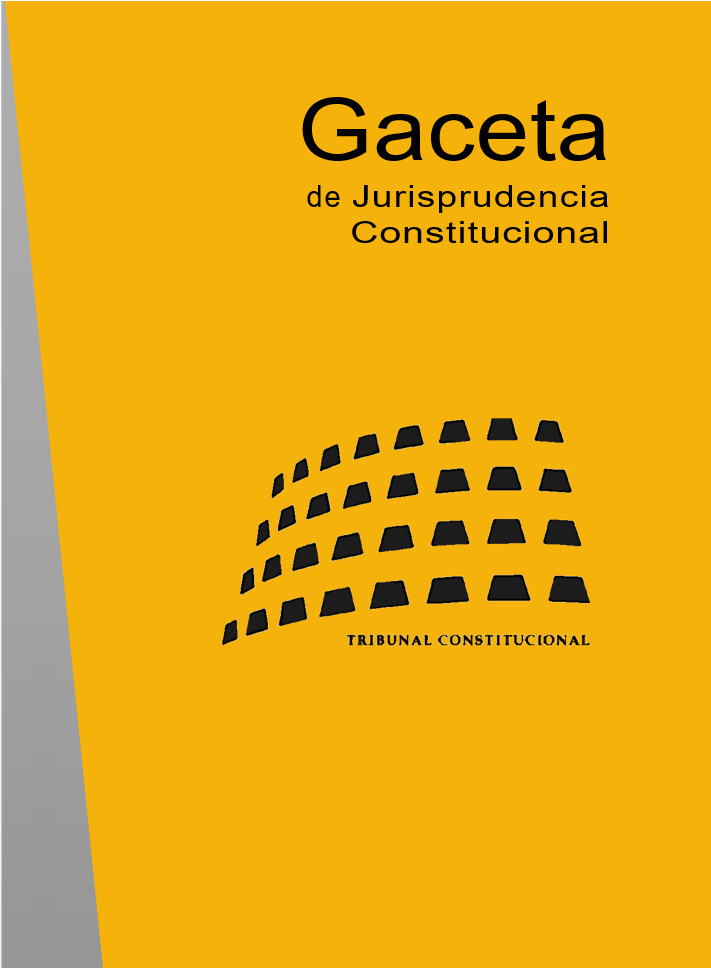 CONTENIDO1. SENTENCIAS: STC 46/2020 A STC 77/2020		22. AUTOS: ATC 40/2020 A ATC 66/2020		273. ÍNDICE DE DISPOSICIONES CON FUERZA DE LEY IMPUGNADAS:A) Disposiciones con fuerza de ley del Estado		35B) Disposiciones con fuerza de ley de las Comunidades Autónomas		354. ÍNDICE DE DISPOSICIONES GENERALES IMPUGNADAS:B) Disposiciones de las Comunidades y Ciudades Autónomas		385. ÍNDICE DE DISPOSICIONES CITADAS:A) Constitución		40B) Tribunal Constitucional		43D) Leyes Orgánicas		45E) Leyes de las Cortes Generales		48F) Reales Decretos Legislativos		57G) Reales Decretos-leyes		58H) Reales Decretos y otras disposiciones generales del Estado		58I) Legislación preconstitucional		60J) Comunidades y Ciudades Autónomas		61L) Tratados y acuerdos internacionales		68M) Unión Europea		68N) Consejo de Europa		696. ÍNDICE DE RESOLUCIONES JUDICIALES IMPUGNADAS		707. ÍNDICE DE RESOLUCIONES JUDICIALES DE OTROS TRIBUNALES CITADAS:A) Tribunal Europeo de Derechos Humanos		76B) Tribunales de Justicia de las Comunidades Europeas y de la Unión Europea		77D) Otros Tribunales		778. ÍNDICE ANALÍTICO		781. SENTENCIAS: STC 46/2020 A STC 77/2020• Sala Primera. SENTENCIA 46/2020, de 15 de junio de 2020    Recurso de amparo 3130-2017.    (BOE núm. 196, de 18 de julio de 2020)    ECLI:ES:TC:2020:46Síntesis Descriptiva: Promovido por don Alberto Ordóñez Martín y doña Nuria Casado Barrio respecto de las resoluciones dictadas por la Sala de lo Civil y Penal del Tribunal Superior de Justicia de Madrid en procedimiento de anulación de laudo arbitral.Síntesis Analítica: Vulneración del derecho a la tutela judicial efectiva (motivación): resoluciones judiciales que denegaron la petición de archivo del proceso por satisfacción extraprocesal de la pretensión, fundándose en un razonamiento que, ignorando el principio de justicia rogada, privó de virtualidad a un acuerdo alcanzado entre las partes que no contravenía norma prohibitiva alguna.Resumen: Las partes de un contrato de arrendamiento de vivienda habían acordado resolver las discrepancias que pudieran surgir entre ellos mediante el recurso al arbitraje en derecho. Al amparo de esta previsión convencional, se dictó —a instancias de la arrendadora— laudo arbitral que ordenaba el pago de rentas y consumos debidos y declaraba la resolución del contrato. La parte arrendataria formuló acción de nulidad del laudo ante el Tribunal Superior de Justicia de Madrid; durante la tramitación del proceso, las partes comunicaron que habían alcanzado un acuerdo e interesaron el archivo del procedimiento. Rechazada esta solicitud, se dictó sentencia anulatoria del laudo arbitral.Se otorga el amparo por vulneración del derecho a la tutela judicial efectiva. El órgano judicial ignoró el principio básico de disposición de las partes para regular los intereses estrictamente privados y a su través llevó a cabo una revisión en profundidad de lo acordado en el laudo arbitral. El tribunal fundó su resolución en una interpretación expansiva, arbitraria e irrazonable —en particular, porque traía causa de un entendimiento equivocado del alcance del principio de igualdad en la aplicación de la ley—, del concepto de orden público que dio como resultado el sometimiento del laudo a un escrutinio intenso ajeno por completo al control externo que le corresponde realizar al juez.• Sala Primera. SENTENCIA 47/2020, de 15 de junio de 2020    Recurso de amparo 3774-2017.    (BOE núm. 196, de 18 de julio de 2020)    ECLI:ES:TC:2020:47Síntesis Descriptiva: Promovido por doña Manuela Matos Matos en relación con la sentencia de la Audiencia Provincial de Madrid que le condenó por un delito leve de usurpación de inmuebles.Síntesis Analítica: Vulneración del derecho a la tutela judicial efectiva en relación con el principio acusatorio: sentencia que impone una pena superior a la solicitada por la acusación (STC 155/2009).Resumen: Aplicando la doctrina sentada en la STC 155/2009, de 25 de junio, se otorga el amparo por vulneración del derecho a la tutela judicial efectiva en relación con el principio acusatorio. El juez no puede imponer una pena que supere, por su gravedad, naturaleza o cuantía, la solicitada por las acusaciones.• Sala Segunda. SENTENCIA 48/2020, de 15 de junio de 2020    Recurso de amparo 2570-2018.    (BOE núm. 196, de 18 de julio de 2020)    ECLI:ES:TC:2020:48Síntesis Descriptiva: Promovido por don Ramón Constantino Arias García respecto de las resoluciones dictadas por un juzgado de primera instancia e instrucción de Siero en procedimiento de ejecución hipotecaria.Síntesis Analítica: Vulneración del derecho a la tutela judicial efectiva (motivación): STC 31/2019 (ausencia de control judicial de las cláusulas abusivas que desconoce la primacía del Derecho de la Unión Europea y la jurisprudencia del Tribunal de Justicia). Voto particular.Resumen: Se otorga el amparo en aplicación de la doctrina relativa a la ausencia del control judicial sobre las cláusulas abusivas al amparo del Derecho de la Unión Europea (STC 31/2019, de 28 de febrero). Tanto la normativa como la doctrina desarrollada por el Tribunal de Justicia de la Unión Europea (STJUE Banco Primus, S.A. y Jesús Gutiérrez García, de 26 de enero de 2017) obligan a examinar el carácter abusivo de las cláusulas del contrato. Por ello, en la medida en que el juez no examinó en ningún momento del procedimiento el carácter abusivo de las cláusulas del contrato, vulneró el derecho a la tutela judicial efectiva del recurrente.La sentencia cuenta con un voto particular discrepante.• Sala Primera. SENTENCIA 49/2020, de 15 de junio de 2020    Recurso de amparo 4744-2018.    (BOE núm. 196, de 18 de julio de 2020)    ECLI:ES:TC:2020:49Síntesis Descriptiva: Promovido por doña Vicenta Sousa Rodríguez respecto de las resoluciones dictadas por un juzgado de primera instancia e instrucción de Amposta en procedimiento de ejecución hipotecaria.Síntesis Analítica: Vulneración del derecho a la tutela judicial sin indefensión: diligencia de ordenación emitida por el letrado de la administración de justicia que resuelve cuestiones de la exclusiva competencia del juez (STC 208/2015).Resumen: En aplicación de la doctrina sentada en la STC 208/2015, de 5 de octubre, se otorga el amparo solicitado ya que el letrado de la administración de justicia resolvió unas pretensiones que eran competencia exclusiva del juez. Se declara vulnerado el derecho a la tutela judicial sin indefensión en su manifestación del derecho de acceso a la jurisdicción. El letrado de la administración de justicia rechazó por un lado la petición de revisión de oficio de la existencia de cláusulas abusivas en el contrato de préstamo con garantía hipotecaria, y por otro, el incidente de nulidad de actuaciones. Ello supuso una denegación de la tutela judicial efectiva ya que impidió al juez conocer de estas pretensiones, cuya resolución le compete con carácter exclusivo.• Sala Primera. SENTENCIA 50/2020, de 15 de junio de 2020    Recurso de amparo 5545-2018.    (BOE núm. 196, de 18 de julio de 2020)    ECLI:ES:TC:2020:50Síntesis Descriptiva: Promovido por Euroinversiones Inmobiliarias Costa Sur, S. L., respecto de las resoluciones dictadas por un juzgado de primera instancia e instrucción de Lorca en procedimiento de ejecución hipotecaria.Síntesis Analítica: Vulneración del derecho a la tutela judicial efectiva: STC 40/2020 [inadecuada utilización de la dirección electrónica habilitada como cauce de comunicación del primer emplazamiento procesal (SSTC 6/2019 y 47/2019) e inadmisión de la oposición a la ejecución resultante de la confusión del deber de las personas jurídicas de relacionarse con la administración de justicia por medio de comunicaciones electrónicas con la regulación del primer emplazamiento en los procesos civiles].Resumen: Aplicando la doctrina sentada en las SSTC 6/2019, de 17 de enero; 47/2019, de 8 de abril, y 40/2020, de 27 de febrero, se otorga el amparo por inadecuada utilización de la dirección electrónica habilitada como cauce de comunicación del primer emplazamiento procesal de la entidad demandada en un procedimiento de ejecución hipotecaria (en este caso notificación del despacho de la ejecución). Además, se vulneró ese mismo derecho a la tutela judicial efectiva al confundir el deber de las personas jurídicas de relacionarse con la administración de justicia por medio de comunicaciones electrónicas con la regulación del primer emplazamiento en los procesos civiles y al aplicar una normativa administrativa al cómputo de plazos civiles de oposición a la ejecución.• Sala Segunda. SENTENCIA 51/2020, de 15 de junio de 2020    Recurso de amparo 5546-2018.    (BOE núm. 196, de 18 de julio de 2020)    ECLI:ES:TC:2020:51Síntesis Descriptiva: Promovido por Euroinversiones Inmobiliarias Costa Sur, S. L., respecto de las resoluciones dictadas por un juzgado de primera instancia e instrucción de Lorca en procedimiento de ejecución hipotecaria.Síntesis Analítica: Vulneración del derecho a la tutela judicial efectiva: STC 40/2020 [inadecuada utilización de la dirección electrónica habilitada como cauce de comunicación del primer emplazamiento procesal (SSTC 6/2019 y 47/2019) e inadmisión de la oposición a la ejecución resultante de la confusión del deber de las personas jurídicas de relacionarse con la administración de justicia por medio de comunicaciones electrónicas con la regulación del primer emplazamiento en los procesos civiles].Resumen: Aplicando la doctrina sentada en las SSTC 6/2019, de 17 de enero; 47/2019, de 8 de abril, y 40/2020, de 27 de febrero, se otorga el amparo por inadecuada utilización de la dirección electrónica habilitada como cauce de comunicación del primer emplazamiento procesal de la entidad demandada en un procedimiento de ejecución hipotecaria (en este caso notificación del despacho de la ejecución). Además, se vulneró ese mismo derecho a la tutela judicial efectiva al confundir el deber de las personas jurídicas de relacionarse con la administración de justicia por medio de comunicaciones electrónicas con la regulación del primer emplazamiento en los procesos civiles y al aplicar una normativa administrativa al cómputo de plazos civiles de oposición a la ejecución.• Sala Segunda. SENTENCIA 52/2020, de 15 de junio de 2020    Recurso de amparo 5548-2018.    (BOE núm. 196, de 18 de julio de 2020)    ECLI:ES:TC:2020:52Síntesis Descriptiva: Promovido por Penrei Inversiones, S. L., respecto de las resoluciones dictadas por un juzgado de primera instancia e instrucción de Lorca en procedimiento de ejecución hipotecaria.Síntesis Analítica: Vulneración del derecho a la tutela judicial efectiva: STC 40/2020 [inadecuada utilización de la dirección electrónica habilitada como cauce de comunicación del primer emplazamiento procesal (SSTC 6/2019 y 47/2019) e inadmisión de la oposición a la ejecución resultante de la confusión del deber de las personas jurídicas de relacionarse con la administración de justicia por medio de comunicaciones electrónicas con la regulación del primer emplazamiento en los procesos civiles].Resumen: Aplicando la doctrina sentada en las SSTC 6/2019, de 17 de enero; 47/2019, de 8 de abril, y 40/2020, de 27 de febrero, se otorga el amparo por inadecuada utilización de la dirección electrónica habilitada como cauce de comunicación del primer emplazamiento procesal de la entidad demandada en un procedimiento de ejecución hipotecaria (en este caso notificación del despacho de la ejecución). Además, se vulneró ese mismo derecho a la tutela judicial efectiva al confundir el deber de las personas jurídicas de relacionarse con la administración de justicia por medio de comunicaciones electrónicas con la regulación del primer emplazamiento en los procesos civiles y al aplicar una normativa administrativa al cómputo de plazos civiles de oposición a la ejecución.• Sala Primera. SENTENCIA 53/2020, de 15 de junio de 2020    Recursos de amparo 5783-2018, 5784-2018 (acumulados).    (BOE núm. 196, de 18 de julio de 2020)    ECLI:ES:TC:2020:53Síntesis Descriptiva: Promovidos, respectivamente, por Euroinversiones Inmobiliarias Costa Sur, S.L. y Penrei Inversiones, S.L., en relación con las resoluciones dictadas por un juzgado de primera instancia e instrucción de Lorca en procedimiento de ejecución hipotecaria.Síntesis Analítica: Vulneración del derecho a la tutela judicial sin indefensión: inadecuada utilización de la dirección electrónica habilitada como cauce de comunicación del primer emplazamiento de la entidad demandada (STC 47/2019).Resumen: Aplicando la doctrina sentada en las SSTC 6/2019, de 17 de enero; 47/2019, de 8 de abril, y 40/2020, de 27 de febrero, se otorga el amparo por inadecuada utilización de la dirección electrónica habilitada como cauce de comunicación del primer emplazamiento procesal de la entidad demandada en un procedimiento de ejecución hipotecaria (en este caso notificación del despacho de la ejecución). Además, se vulneró ese mismo derecho a la tutela judicial efectiva al confundir el deber de las personas jurídicas de relacionarse con la administración de justicia por medio de comunicaciones electrónicas con la regulación del primer emplazamiento en los procesos civiles y al aplicar una normativa administrativa al cómputo de plazos civiles de oposición a la ejecución.• Sala Segunda. SENTENCIA 54/2020, de 15 de junio de 2020    Recurso de amparo 5786-2018.    (BOE núm. 196, de 18 de julio de 2020)    ECLI:ES:TC:2020:54Síntesis Descriptiva: Promovido por Euroinversiones Inmobiliarias Costa Sur, S.L., respecto de las resoluciones dictadas por un juzgado de primera instancia e instrucción de Lorca en procedimiento de ejecución hipotecaria.Síntesis Analítica: Vulneración del derecho a la tutela judicial efectiva: STC 40/2020 [inadecuada utilización de la dirección electrónica habilitada como cauce de comunicación del primer emplazamiento procesal (SSTC 6/2019 y 47/2019) e inadmisión de la oposición a la ejecución resultante de la confusión del deber de las personas jurídicas de relacionarse con la administración de justica por medio de comunicaciones electrónicas con la regulación del primer emplazamiento en los procesos civiles].Resumen: Aplicando la doctrina sentada en las SSTC 6/2019, de 17 de enero; 47/2019, de 8 de abril, y 40/2020, de 27 de febrero, se otorga el amparo por inadecuada utilización de la dirección electrónica habilitada como cauce de comunicación del primer emplazamiento procesal de la entidad demandada en un procedimiento de ejecución hipotecaria (en este caso notificación del despacho de la ejecución). Además, se vulneró ese mismo derecho a la tutela judicial efectiva al confundir el deber de las personas jurídicas de relacionarse con la administración de justicia por medio de comunicaciones electrónicas con la regulación del primer emplazamiento en los procesos civiles y al aplicar una normativa administrativa al cómputo de plazos civiles de oposición a la ejecución.• Sala Segunda. SENTENCIA 55/2020, de 15 de junio de 2020    Recurso de amparo 5804-2018.    (BOE núm. 196, de 18 de julio de 2020)    ECLI:ES:TC:2020:55Síntesis Descriptiva: Promovido por Penrei Inversiones, S.L., respecto de las resoluciones dictadas por un juzgado de primera instancia e instrucción de Lorca en procedimiento de ejecución hipotecaria.Síntesis Analítica: Vulneración del derecho a la tutela judicial efectiva: STC 40/2020 [inadecuada utilización de la dirección electrónica habilitada como cauce de comunicación del primer emplazamiento procesal (SSTC 6/2019 y 47/2019) e inadmisión de la oposición a la ejecución resultante de la confusión del deber de las personas jurídicas de relacionarse con la administración de justicia por medio de comunicaciones electrónicas con la regulación del primer emplazamiento en los procesos civiles].Resumen: Aplicando la doctrina sentada en las SSTC 6/2019, de 17 de enero; 47/2019, de 8 de abril, y 40/2020, de 27 de febrero, se otorga el amparo por inadecuada utilización de la dirección electrónica habilitada como cauce de comunicación del primer emplazamiento procesal de la entidad demandada en un procedimiento de ejecución hipotecaria (en este caso notificación del despacho de la ejecución). Además, se vulneró ese mismo derecho a la tutela judicial efectiva al confundir el deber de las personas jurídicas de relacionarse con la administración de justicia por medio de comunicaciones electrónicas con la regulación del primer emplazamiento en los procesos civiles y al aplicar una normativa administrativa al cómputo de plazos civiles de oposición a la ejecución.• Sala Segunda. SENTENCIA 56/2020, de 15 de junio de 2020    Recurso de amparo 5808-2018.    (BOE núm. 196, de 18 de julio de 2020)    ECLI:ES:TC:2020:56Síntesis Descriptiva: Promovido por Euroinversiones Inmobiliarias Costa Sur, S.L., respecto de las resoluciones dictadas por un juzgado de primera instancia e instrucción de Lorca en procedimiento de ejecución hipotecaria.Síntesis Analítica: Vulneración del derecho a la tutela judicial efectiva: STC 40/2020 [inadecuada utilización de la dirección electrónica habilitada como cauce de comunicación del primer emplazamiento procesal (SSTC 6/2019 y 47/2019) e inadmisión de la oposición a la ejecución resultante de la confusión del deber de las personas jurídicas de relacionarse con la administración de justicia por medio de comunicaciones electrónicas con la regulación del primer emplazamiento en los procesos civiles].Resumen: Aplicando la doctrina sentada en las SSTC 6/2019, de 17 de enero; 47/2019, de 8 de abril, y 40/2020, de 27 de febrero, se otorga el amparo por inadecuada utilización de la dirección electrónica habilitada como cauce de comunicación del primer emplazamiento procesal de la entidad demandada en un procedimiento de ejecución hipotecaria (en este caso notificación del despacho de la ejecución). Además, se vulneró ese mismo derecho a la tutela judicial efectiva al confundir el deber de las personas jurídicas de relacionarse con la administración de justicia por medio de comunicaciones electrónicas con la regulación del primer emplazamiento en los procesos civiles y al aplicar una normativa administrativa al cómputo de plazos civiles de oposición a la ejecución.• Sala Segunda. SENTENCIA 57/2020, de 15 de junio de 2020    Recurso de amparo 5809-2018.    (BOE núm. 196, de 18 de julio de 2020)    ECLI:ES:TC:2020:57Síntesis Descriptiva: Promovido por Penrei Inversiones, S.L., respecto de las resoluciones dictadas por un juzgado de primera instancia e instrucción de Lorca en procedimiento de ejecución hipotecaria.Síntesis Analítica: Vulneración del derecho a la tutela judicial efectiva: STC 40/2020 [inadecuada utilización de la dirección electrónica habilitada como cauce de comunicación del primer emplazamiento procesal (SSTC 6/2019 y 47/2019) e inadmisión de la oposición a la ejecución resultante de la confusión del deber de las personas jurídicas de relacionarse con la administración de justicia por medio de comunicaciones electrónicas con la regulación del primer emplazamiento en los procesos civiles].Resumen: Aplicando la doctrina sentada en las SSTC 6/2019, de 17 de enero; 47/2019, de 8 de abril, y 40/2020, de 27 de febrero, se otorga el amparo por inadecuada utilización de la dirección electrónica habilitada como cauce de comunicación del primer emplazamiento procesal de la entidad demandada en un procedimiento de ejecución hipotecaria (en este caso notificación del despacho de la ejecución). Además, se vulneró ese mismo derecho a la tutela judicial efectiva al confundir el deber de las personas jurídicas de relacionarse con la administración de justicia por medio de comunicaciones electrónicas con la regulación del primer emplazamiento en los procesos civiles y al aplicar una normativa administrativa al cómputo de plazos civiles de oposición a la ejecución.• Sala Segunda. SENTENCIA 58/2020, de 15 de junio de 2020    Recurso de amparo 5810-2018.    (BOE núm. 196, de 18 de julio de 2020)    ECLI:ES:TC:2020:58Síntesis Descriptiva: Promovido por Euroinversiones Inmobiliarias Costa Sur, S.L., respecto de las resoluciones dictadas por un juzgado de primera instancia e instrucción de Lorca en procedimiento de ejecución hipotecaria.Síntesis Analítica: Vulneración del derecho a la tutela judicial efectiva: STC 40/2020 [inadecuada utilización de la dirección electrónica habilitada como cauce de comunicación del primer emplazamiento procesal (SSTC 6/2019 y 47/2019) e inadmisión de la oposición a la ejecución resultante de la confusión del deber de las personas jurídicas de relacionarse con la administración de justicia por medio de comunicaciones electrónicas con la regulación del primer emplazamiento en los procesos civiles].Resumen: Aplicando la doctrina sentada en las SSTC 6/2019, de 17 de enero; 47/2019, de 8 de abril, y 40/2020, de 27 de febrero, se otorga el amparo por inadecuada utilización de la dirección electrónica habilitada como cauce de comunicación del primer emplazamiento procesal de la entidad demandada en un procedimiento de ejecución hipotecaria (en este caso notificación del despacho de la ejecución). Además, se vulneró ese mismo derecho a la tutela judicial efectiva al confundir el deber de las personas jurídicas de relacionarse con la administración de justicia por medio de comunicaciones electrónicas con la regulación del primer emplazamiento en los procesos civiles y al aplicar una normativa administrativa al cómputo de plazos civiles de oposición a la ejecución.• Sala Segunda. SENTENCIA 59/2020, de 15 de junio de 2020    Recurso de amparo 5811-2018.    (BOE núm. 196, de 18 de julio de 2020)    ECLI:ES:TC:2020:59Síntesis Descriptiva: Promovido por Penrei Inversiones, S.L., respecto de las resoluciones dictadas por un juzgado de primera instancia e instrucción de Lorca en procedimiento de ejecución hipotecaria.Síntesis Analítica: Vulneración del derecho a la tutela judicial efectiva: STC 40/2020 [inadecuada utilización de la dirección electrónica habilitada como cauce de comunicación del primer emplazamiento procesal (SSTC 6/2019 y 47/2019) e inadmisión de la oposición a la ejecución resultante de la confusión del deber de las personas jurídicas de relacionarse con la administración de justicia por medio de comunicaciones electrónicas con la regulación del primer emplazamiento en los procesos civiles].Resumen: Aplicando la doctrina sentada en las SSTC 6/2019, de 17 de enero; 47/2019, de 8 de abril, y 40/2020, de 27 de febrero, se otorga el amparo por inadecuada utilización de la dirección electrónica habilitada como cauce de comunicación del primer emplazamiento procesal de la entidad demandada en un procedimiento de ejecución hipotecaria (en este caso notificación del despacho de la ejecución). Además, se vulneró ese mismo derecho a la tutela judicial efectiva al confundir el deber de las personas jurídicas de relacionarse con la administración de justicia por medio de comunicaciones electrónicas con la regulación del primer emplazamiento en los procesos civiles y al aplicar una normativa administrativa al cómputo de plazos civiles de oposición a la ejecución.• Sala Segunda. SENTENCIA 60/2020, de 15 de junio de 2020    Recurso de amparo 6021-2018.    (BOE núm. 196, de 18 de julio de 2020)    ECLI:ES:TC:2020:60Síntesis Descriptiva: Promovido por Euroinversiones Inmobiliarias Costa Sur, S.L., respecto de las resoluciones dictadas por un juzgado de primera instancia e instrucción de Lorca en procedimiento de ejecución hipotecaria.Síntesis Analítica: Vulneración del derecho a la tutela judicial efectiva: STC 40/2020 [inadecuada utilización de la dirección electrónica habilitada como cauce de comunicación del primer emplazamiento procesal (SSTC 6/2019 y 47/2019) e inadmisión de la oposición a la ejecución resultante de la confusión del deber de las personas jurídicas de relacionarse con la administración de justicia por medio de comunicaciones electrónicas con la regulación del primer emplazamiento en los procesos civiles].Resumen: Aplicando la doctrina sentada en las SSTC 6/2019, de 17 de enero; 47/2019, de 8 de abril, y 40/2020, de 27 de febrero, se otorga el amparo por inadecuada utilización de la dirección electrónica habilitada como cauce de comunicación del primer emplazamiento procesal de la entidad demandada en un procedimiento de ejecución hipotecaria (en este caso notificación del despacho de la ejecución). Además, se vulneró ese mismo derecho a la tutela judicial efectiva al confundir el deber de las personas jurídicas de relacionarse con la administración de justicia por medio de comunicaciones electrónicas con la regulación del primer emplazamiento en los procesos civiles y al aplicar una normativa administrativa al cómputo de plazos civiles de oposición a la ejecución.• Sala Segunda. SENTENCIA 61/2020, de 15 de junio de 2020    Recurso de amparo 6024-2018.    (BOE núm. 196, de 18 de julio de 2020)    ECLI:ES:TC:2020:61Síntesis Descriptiva: Promovido por Penrei Inversiones, S.L., respecto de las resoluciones dictadas por un juzgado de primera instancia e instrucción de Lorca en procedimiento de ejecución hipotecaria.Síntesis Analítica: Vulneración del derecho a la tutela judicial efectiva: STC 40/2020 [inadecuada utilización de la dirección electrónica habilitada como cauce de comunicación del primer emplazamiento procesal (SSTC 6/2019 y 47/2019) e inadmisión de la oposición a la ejecución resultante de la confusión del deber de las personas jurídicas de relacionarse con la administración de justicia por medio de comunicaciones electrónicas con la regulación del primer emplazamiento en los procesos civiles].Resumen: Aplicando la doctrina sentada en las SSTC 6/2019, de 17 de enero; 47/2019, de 8 de abril, y 40/2020, de 27 de febrero, se otorga el amparo por inadecuada utilización de la dirección electrónica habilitada como cauce de comunicación del primer emplazamiento procesal de la entidad demandada en un procedimiento de ejecución hipotecaria (en este caso notificación del despacho de la ejecución). Además, se vulneró también ese mismo derecho a la tutela judicial efectiva al confundir el deber de las personas jurídicas de relacionarse con la administración de justicia por medio de comunicaciones electrónicas con la regulación del primer emplazamiento en los procesos civiles y al aplicar una normativa administrativa al cómputo de plazos civiles de oposición a la ejecución.• Sala Primera. SENTENCIA 62/2020, de 15 de junio de 2020    Recurso de amparo 588-2019.    (BOE núm. 196, de 18 de julio de 2020)    ECLI:ES:TC:2020:62Síntesis Descriptiva: Promovido por don Roberto Mederos López respecto de las resoluciones dictadas por un juzgado de primera instancia e instrucción de Ibiza en proceso de desahucio de vivienda.Síntesis Analítica: Vulneración del derecho a la tutela judicial sin indefensión: emplazamiento mediante edictos sin agotar las posibilidades de comunicación personal (STC 123/2019).Resumen: En aplicación de doctrina consolidada sobre el agotamiento por parte del órgano judicial de las posibilidades de comunicación procesal de manera personal (entre otras, STC 123/2019, de 28 de octubre), se otorga el amparo por vulneración del derecho a la tutela judicial sin indefensión. El órgano judicial emplazó al demandante de amparo mediante edictos, sin desplegar ninguna actividad de averiguación de un domicilio alternativo. Al no haber agotado todos los medios que tenía a su alcance para llevar a cabo la notificación personal del demandado, incumplió la diligencia que le era exigible, generando indefensión.• Sala Primera. SENTENCIA 63/2020, de 15 de junio de 2020    Recurso de amparo 1002-2019.    (BOE núm. 196, de 18 de julio de 2020)    ECLI:ES:TC:2020:63Síntesis Descriptiva: Promovido por Seditex Global, S.L., y Seditex Valladolid, S.L., en relación con las resoluciones dictadas por un juzgado de lo social de León en proceso por despido.Síntesis Analítica: Vulneración del derecho a la tutela judicial sin indefensión: inadecuada utilización de la dirección electrónica habilitada como cauce de comunicación del primer emplazamiento de las entidades demandadas (STC 47/2019).Resumen: En aplicación de la doctrina de la STC 47/2019, de 8 de abril, se otorga el amparo y se declara vulnerado el derecho a la tutela judicial efectiva sin indefensión. El acto de emplazamiento y citación como demandada de la empresa, ahora recurrente de amparo, en un proceso laboral debió haberse realizado por correo certificado con acuse de recibo, en el domicilio de la misma y no mediante la dirección electrónica habilitada.• Sala Segunda. SENTENCIA 64/2020, de 15 de junio de 2020    Recurso de amparo 1705-2019.    (BOE núm. 196, de 18 de julio de 2020)    ECLI:ES:TC:2020:64Síntesis Descriptiva: Promovido por don Jesús Sebastián Mueses López respecto de las resoluciones dictadas por las salas de lo contencioso-administrativo del Tribunal Supremo y de la Audiencia Nacional en procedimiento por responsabilidad patrimonial de la administración de Justicia.Síntesis Analítica: Vulneración de los derechos a la igualdad y a la presunción de inocencia: STC 125/2019 (denegación de indemnización resultante de la aplicación del precepto legal anulado por la STC 85/2019, de 19 de junio).Resumen: El demandante de amparo fue sometido a prisión provisional en una causa penal en la que resultó finalmente absuelto. Solicitó indemnización por funcionamiento anormal de la administración de justicia, que le fue denegada en aplicación del artículo 294.1 de la Ley Orgánica del Poder Judicial. Este precepto, en cuanto limitaba el resarcimiento a aquellos supuestos de inexistencia objetiva del hecho, fue anulado por la STC 85/2019, de 19 de junio. Por remisión a esta sentencia, y en aplicación de la doctrina sentada por la STC 125/2019, de 31 de octubre, se otorga el amparo por vulneración de los derechos a la igualdad y a la presunción de inocencia.• Pleno. SENTENCIA 65/2020, de 18 de junio de 2020    Recurso de inconstitucionalidad 4362-2017.    (BOE núm. 196, de 18 de julio de 2020)    ECLI:ES:TC:2020:65Síntesis Descriptiva: Interpuesto por el presidente del Gobierno en relación con el artículo 5 de la Ley del Parlamento de Cataluña 17/2017, de 1 de agosto, del Código tributario de Cataluña y de aprobación de los libros primero, segundo y tercero, relativos a la administración tributaria de la Generalitat.Síntesis Analítica: Límites a las potestades tributarias de las comunidades autónomas; competencias sobre relaciones internacionales, aplicación y eficacia de las normas jurídicas, procedimiento administrativo y función pública: nulidad de los preceptos relativos al ámbito subjetivo de aplicación del Código tributario, alcance de la reserva de ley en la materia, cómputo de plazos de prescripción, ámbito temporal y criterios interpretativos de las normas tributarias, deberes, obligaciones y potestad calificadora de la administración tributaria autonómica, entendimientos con los contribuyentes y acceso a los cuerpos superiores de inspectores y de técnicos tributarios; interpretación conforme con la Constitución de diferentes disposiciones generales, normas de actuación de la administración tributaria autonómica, composición y funciones de la Junta de Tributos de Cataluña y el recurso extraordinario para la unificación de criterio.Resumen: Se enjuicia la constitucionalidad de diversas disposiciones de los libros primero, segundo y tercero del código tributario de Cataluña que hacen referencia a  normas tributarias generales (ámbito subjetivo, objetivo, estructura orgánica de la administración tributaria de la Generalitat) y aspectos funcionales, con particular atención a la Junta de Tributos de Cataluña y a la incorporación de funcionarios públicos. Se estima parcialmente el recurso. La sentencia resuelve dos grandes bloques de impugnaciones sobre materia tributaria general y sobre función pública declarando la nulidad de diversos preceptos (a) y estableciendo una pluralidad de interpretaciones de conformidad con la Constitución (b). Para ello dedica especial atención a la distribución de potestades tributarias entre el Estado y las comunidades autónomas, haciendo hincapié en el diferente alcance de las potestades autonómicas respecto de los tributos propios (donde las competencias autonómicas se encuadran normativamente en la regulación establecida por el Estado) y los cedidos, de titularidad estatal y en los que se manifiesta especialmente la potestad tributaria originaria del Estado y su competencia exclusiva sobre hacienda general. a) Se declara la nulidad de diversos preceptos que contienen los principios y disposiciones generales tributarias y regulan el acceso a la función pública y los acuerdos entre la administración tributaria y los contribuyentes. En cuanto a las disposiciones generales, el precepto que define el ámbito subjetivo de aplicación del Código tributario catalán es inconstitucional porque presupone la existencia de una normativa tributaria aplicable en Cataluña únicamente integrada por normas de procedencia autonómica. Se declara igualmente la nulidad e inconstitucionalidad de la regulación de la reserva de ley en materia tributaria porque no le corresponde al legislador autonómico interpretar el alcance de esta reserva al tratarse de una definición de categorías y principios constitucionales. Se declaran asimismo la nulidad, por extralimitación competencial, de las reglas relativas al ámbito temporal de las normas tributarias, interpretación y facultad de calificación, las atinentes a las obligaciones económicas resultantes del tributo, prescripción y su interrupción y los preceptos que definen los principios generales informadores de los procedimientos tributarios.Se declara la nulidad de los preceptos que prevén el ingreso de funcionarios autonómicos mediante pruebas restringidas al no concurrir ninguna causa que legitime la derogación singular del carácter abierto de los procesos selectivos de acceso a la función pública definido por la legislación básica estatal en la materia. Otro tanto sucede con el precepto dedicado a los “entendimientos” (acuerdos) entre el contribuyente y la administración tributaria. En él se identifica un nuevo supuesto de acuerdo no contemplado en la legislación estatal sobre hacienda pública y, además, se contiene una habilitación en blanco a la potestad reglamentaria para su regulación. b) Se establece la interpretación conforme con la Constitución de la previsión sobre criterios interpretativos fijados por la administración tributaria y su alcance temporal, que deberán ser dictados en el ámbito de las competencias autonómicas y de acuerdo con la normativa básica estatal en la materia. Se lleva a cabo asimismo una interpretación conforme de la regulación de los plazos de caducidad de los procedimientos tributarios y el principio de unificación de plazos, regulación que será constitucional siempre que se entienda circunscrita a los tributos propios. En el caso de los tributos cedidos, solo será posible respecto a la regulación del plazo de caducidad de los procedimientos gestores y su unificación. Con respecto a la información de relevancia tributaria, su obtención —por captación o suministro— para la gestión de los tributos propios es conforme siempre que se respete el marco normativo fijado por el Estado; en el caso de los tributos cedidos solo es admisible por suministro y en función del concreto tributo cuya administración haya sido cedida a la Generalitat.La obligación de facilitar el acceso del contribuyente a los datos fiscales propios debe quedar limitada a los tributos autonómicos propios y los tributos totalmente cedidos. La regulación de las actuaciones de colaboración de la administración tributaria catalana es conforme con la Constitución siempre y cuando esa potestad administrativa de colaboración se entienda circunscrita al ámbito de los tributos de gestión autonómica. Son conformes con la Constitución los preceptos que regulan distintas funciones de la Junta de Tributos de Cataluña (procedimiento administrativo revisor, recurso extraordinario para la unificación de criterio, medios de prueba, habilitación de medios electrónicos…) siempre que se entiendan referidos exclusivamente a los tributos propios.• Sala Segunda. SENTENCIA 66/2020, de 29 de junio de 2020    Recurso de amparo 4167-2017.    (BOE núm. 207, de 31 de julio de 2020)    ECLI:ES:TC:2020:66Síntesis Descriptiva: Promovido por doña Esperanza Martínez Calvo en relación con las resoluciones dictadas por las salas de lo social del Tribunal Supremo y del Tribunal Superior de Justicia de Madrid y un juzgado de lo social de esta capital en proceso por despido.Síntesis Analítica: Vulneración del derecho al ejercicio de las funciones representativas: negativa empresarial a la reincorporación a su puesto de trabajo de quien cesó en su condición de concejal con dedicación exclusiva (STC 125/2018).Resumen: La demandante de amparo, empleada del Real Automóvil Club de España, solicitó su reincorporación tras el cese de su dedicación exclusiva como concejal del ayuntamiento de Algete.  Dicha  reincorporación  le fue denegada, extinguiéndose su relación laboral. En aplicación de la doctrina sentada en la STC 125/2018 de 26 de noviembre, se otorga el amparo y se declara vulnerado el derecho fundamental al ejercicio del cargo público representativo. Es contrario a la efectividad del derecho a la representación política negar la reincorporación laboral  basándose en que la dedicación ordinaria a la corporación municipal no es conciliable con el cumplimiento de la jornada laboral. Este razonamiento implica una consecuencia laboral desfavorable con fundamento en el ejercicio del núcleo esencial de su  ius in officium como miembro de un consistorio municipal.• Sala Segunda. SENTENCIA 67/2020, de 29 de junio de 2020    Recurso de amparo 4755-2017.    (BOE núm. 207, de 31 de julio de 2020)    ECLI:ES:TC:2020:67Síntesis Descriptiva: Promovido por doña Carmen Molina Serrano respecto de las resoluciones dictadas por las salas de lo contencioso-administrativo del Tribunal Supremo y del Tribunal Superior de Justicia de Andalucía, con sede en Málaga, así como por la administración tributaria en procedimiento sancionador.Síntesis Analítica: Supuesta vulneración de los derechos a la protección de datos y a un proceso con todas las garantías: utilización lícita en un procedimiento tributario sancionador de una prueba documental previamente obtenida a través de una medida de investigación judicial penal.Resumen: En el marco de un proceso penal, se ordenó un registro judicial en el despacho de abogados al que pertenecía la recurrente, donde fue incautado un ordenador que contenía un documento con información contable. Dicho documento fue remitido por el juez de instrucción a solicitud de la administración tributaria, que luego de examinarlo impuso a la ahora demandante de amparo un acuerdo de liquidación y sanción por impuestos no percibidos. Luego de agotada la vía administrativa y la vía jurisdiccional ordinaria, se interpuso recurso de amparo alegando la vulneración de los derechos a la protección de datos y a un proceso con todas las garantías.Se desestima el amparo y se declara que el traslado a la administración tributaria de datos contables obtenidos a partir de un registro ordenado en un procedimiento penal, no vulnera el derecho a la protección de datos de carácter personal. Asimismo, se descarta la vulneración de las garantías del debido proceso, en tanto la prueba inicialmente obtenida en el proceso penal fue luego practicada en un procedimiento administrativo en el que la demandante pudo desplegar efectivamente sus posibilidades de defensa.• Sala Primera. SENTENCIA 68/2020, de 29 de junio de 2020    Recurso de amparo 4869-2018.    (BOE núm. 207, de 31 de julio de 2020)    ECLI:ES:TC:2020:68Síntesis Descriptiva: Promovido por don Óscar Urralburu Arza respecto de los acuerdos de la mesa de la Asamblea Regional de Murcia que inadmitieron una pregunta al presidente del Gobierno autonómico para su respuesta oral ante el pleno de la cámara.Síntesis Analítica: Supuesta vulneración del derecho al ejercicio de las funciones representativas: razonada inadmisión de una pregunta parlamentaria que no versaba sobre la acción de gobierno sino sobre la financiación del partido político al que pertenecía su presidente.Resumen: El ahora demandante de amparo, portavoz del Grupo Parlamentario Podemos, formuló una pregunta oral consultando por la financiación del Partido Popular, que fue rechazada por la mesa de la Asamblea Regional de Murcia. Ello en tanto dicha pregunta no versaba sobre asuntos relacionados con la acción del Gobierno y, de acuerdo al reglamento de la cámara, correspondía denegarla. Se desestima el recurso de amparo. La sentencia descarta la vulneración del derecho a ejercer las funciones representativas por parte del recurrente y el correlativo derecho de los ciudadanos a participar en los asuntos públicos. Ello en tanto la decisión adoptada por la mesa parlamentaria no resulta irrazonable ni arbitraria, pues se ajusta al reglamento de la cámara y se inscribe dentro de su función de ordenación, núcleo mismo de la autonomía parlamentaria.• Sala Primera. SENTENCIA 69/2020, de 29 de junio de 2020    Recursos de amparo 5549-2018, 5551-2018 (acumulados).    (BOE núm. 207, de 31 de julio de 2020)    ECLI:ES:TC:2020:69Síntesis Descriptiva: Promovidos, respectivamente, por Penrei Inversiones, S.L., y Euroinversiones Inmobiliarias Costa Sur, S.L., en relación con las resoluciones dictadas por un juzgado de primera instancia e instrucción de Lorca en procedimiento de ejecución hipotecaria.Síntesis Analítica: Vulneración del derecho a la tutela judicial efectiva: STC 40/2020 [inadecuada utilización de la dirección electrónica habilitada como cauce de comunicación del primer emplazamiento procesal (SSTC 6/2019 y 47/2019) e inadmisión de la oposición a la ejecución resultante de la confusión del deber de las personas jurídicas de relacionarse con la administración de justicia por medio de comunicaciones electrónicas con la regulación del primer emplazamiento en los procesos civiles].Resumen: Aplicando la doctrina sentada en las SSTC 6/2019, de 17 de enero; 47/2019, de 8 de abril, y 40/2020, de 27 de febrero, se otorga el amparo por inadecuada utilización de la dirección electrónica habilitada como cauce de comunicación del primer emplazamiento procesal de la entidad demandada en un procedimiento de ejecución hipotecaria (en este caso notificación del despacho de la ejecución). Además, se vulneró ese mismo derecho a la tutela judicial efectiva al confundir el deber de las personas jurídicas de relacionarse con la administración de justicia por medio de comunicaciones electrónicas con la regulación del primer emplazamiento en los procesos civiles y al aplicar una normativa administrativa al cómputo de plazos civiles de oposición a la ejecución.• Sala Primera. SENTENCIA 70/2020, de 29 de junio de 2020    Recursos de amparo 6022-2018, 6033-2018 (acumulados).    (BOE núm. 207, de 31 de julio de 2020)    ECLI:ES:TC:2020:70Síntesis Descriptiva: Promovidos, respectivamente, por Euroinversiones Inmobiliarias Costa Sur, S.L., y Penrei Inversiones, S.L., en relación con las resoluciones dictadas por un juzgado de primera instancia e instrucción de Lorca en procedimiento de ejecución hipotecaria.Síntesis Analítica: Vulneración del derecho a la tutela judicial efectiva: STC 40/2020 [inadecuada utilización de la dirección electrónica habilitada como cauce de comunicación del primer emplazamiento procesal (SSTC 6/2019 y 47/2019) e inadmisión de la oposición a la ejecución resultante de la confusión del deber de las personas jurídicas de relacionarse con la administración de justicia por medio de comunicaciones electrónicas con la regulación del primer emplazamiento en los procesos civiles].Resumen: Aplicando la doctrina sentada en las SSTC 6/2019, de 17 de enero; 47/2019, de 8 de abril, y 40/2020, de 27 de febrero, se otorga el amparo por inadecuada utilización de la dirección electrónica habilitada como cauce de comunicación del primer emplazamiento procesal de la entidad demandada en un procedimiento de ejecución hipotecaria (en este caso notificación del despacho de la ejecución). Además, se vulneró ese mismo derecho a la tutela judicial efectiva al confundir el deber de las personas jurídicas de relacionarse con la administración de justicia por medio de comunicaciones electrónicas con la regulación del primer emplazamiento en los procesos civiles y al aplicar una normativa administrativa al cómputo de plazos civiles de oposición a la ejecución.• Sala Segunda. SENTENCIA 71/2020, de 29 de junio de 2020    Recurso de amparo 6369-2018.    (BOE núm. 207, de 31 de julio de 2020)    ECLI:ES:TC:2020:71Síntesis Descriptiva: Promovido por doña María Teresa Gil Baranda respecto de la sentencia de un juzgado de lo contencioso-administrativo de Bilbao y las resoluciones del Servicio Vasco de Salud-Osakidetza, que le denegaron el disfrute de un permiso de trabajo.Síntesis Analítica: Vulneración del derecho a no padecer discriminación por razón de sexo: denegación de permiso de trabajo solicitado para atender a una familiar hospitalizada por parto.Resumen: La recurrente en amparo, enfermera en el Servicio Vasco de Salud-Osakidetza, solicitó un permiso laboral de dos días para atender a su hermana, hospitalizada por parto. Tras requerirle que justificase los motivos de la hospitalización, la solicitud fue desestimada. La resolución del servicio de salud interpretó que la hospitalización por parto está excluida de los motivos establecidos para obtener tal permiso en el acuerdo regulador de las condiciones de trabajo del servicio de salud. Así, el servicio de salud denegó el permiso de dos días, al afirmar que el parto no era una enfermedad grave, aunque el acuerdo establece entre los motivos del permiso tanto la enfermedad grave como la hospitalización.Se otorga el amparo por vulneración del derecho a no padecer discriminación por razón de sexo, pues la única razón de la denegación de la licencia es que la el motivo de la hospitalización de la familiar es el parto. Sin embargo, el acuerdo regulador únicamente exige la hospitalización del familiar para el otorgamiento del permiso, con independencia de los motivos del ingreso hospitalario. En consecuencia, la actuación del servicio de salud le ocasionó a la recurrente una “discriminación refleja”. En la medida en que las resoluciones aplican un criterio directamente discriminatorio a su familiar, proyectan también efectos perjudiciales en el patrimonio jurídico de la recurrente a través de la denegación de la licencia solicitada.• Sala Primera. SENTENCIA 72/2020, de 29 de junio de 2020    Recurso de amparo 1171-2019.    (BOE núm. 207, de 31 de julio de 2020)    ECLI:ES:TC:2020:72Síntesis Descriptiva: Promovido por las mercantiles Seditex Global, S.L., y Seditex Valladolid, S.L., respecto de las resoluciones dictadas por un juzgado de lo social de León en proceso por despido.Síntesis Analítica: Vulneración del derecho a la tutela judicial sin indefensión: inadecuada utilización de la dirección electrónica habilitada como cauce de comunicación del primer emplazamiento de las entidades demandadas (STC 47/2019).Resumen: En aplicación de la doctrina de la STC 47/2019, de 8 de abril, se otorga el amparo y se declara vulnerado el derecho a la tutela judicial efectiva sin indefensión. El acto de emplazamiento y citación como demandada de la empresa, ahora recurrente de amparo, en un proceso laboral debió haberse realizado por correo certificado con acuse de recibo, en el domicilio de la misma y no mediante la dirección electrónica habilitada.• Sala Primera. SENTENCIA 73/2020, de 29 de junio de 2020    Recursos de amparo 1584-2019, 1586-2019 (acumulados).    (BOE núm. 207, de 31 de julio de 2020)    ECLI:ES:TC:2020:73Síntesis Descriptiva: Promovidos, respectivamente, por Euroinversiones Inmobiliarias Costa Sur, S.L., y Penrei Inversiones, S.L., en relación con las resoluciones dictadas por un juzgado de primera instancia e instrucción de Lorca en procedimiento de ejecución hipotecaria.Síntesis Analítica: Vulneración del derecho a la tutela judicial efectiva: STC 40/2020 [inadecuada utilización de la dirección electrónica habilitada como cauce de comunicación del primer emplazamiento procesal (SSTC 6/2019 y 47/2019) e inadmisión de la oposición a la ejecución resultante de la confusión del deber de las personas jurídicas de relacionarse con la administración de justicia por medio de comunicaciones electrónicas con la regulación del primer emplazamiento en los procesos civiles].Resumen: Aplicando la doctrina sentada en las SSTC 6/2019, de 17 de enero; 47/2019, de 8 de abril, y 40/2020, de 27 de febrero, se otorga el amparo por inadecuada utilización de la dirección electrónica habilitada como cauce de comunicación del primer emplazamiento procesal de la entidad demandada en un procedimiento de ejecución hipotecaria (en este caso notificación del despacho de la ejecución). Además, se vulneró ese mismo derecho a la tutela judicial efectiva al confundir el deber de las personas jurídicas de relacionarse con la administración de justicia por medio de comunicaciones electrónicas con la regulación del primer emplazamiento en los procesos civiles y al aplicar una normativa administrativa al cómputo de plazos civiles de oposición a la ejecución.• Sala Primera. SENTENCIA 74/2020, de 29 de junio de 2020    Recurso de amparo 2094-2019.    (BOE núm. 207, de 31 de julio de 2020)    ECLI:ES:TC:2020:74Síntesis Descriptiva: Promovido por don José Luis Gonzalo Troncoso Freiría respecto de la sentencia dictada por la Sala de lo Social del Tribunal Superior de Justicia de Andalucía, con sede en Sevilla, que desestimó en suplicación su demanda sobre efectos económicos de la jubilación.Síntesis Analítica: Supuesta vulneración de los derechos a la igualdad, a no padecer discriminación y a la libertad religiosa: razonada denegación del cómputo de períodos de cotización respecto de los que no se acreditó el desarrollo de una actividad pastoral de modo estable y retribuido.Resumen: El demandante de amparo, un pastor de una iglesia evangélica, solicitó la revisión de la resolución del Instituto Nacional de la Seguridad Social respecto de la cuantía de su pensión de jubilación. Se desestimó su solicitud ya que no acreditó que estaba dedicado con carácter estable, a las funciones de culto o asistencia religiosa y de modo retribuido.Se desestima el recurso de amparo. La sentencia declara que no ha existido una vulneración de los derechos a la igualdad, a no padecer discriminación y a la libertad religiosa. No se ha producido una diferencia de trato en el ámbito del reconocimiento de la pensión de jubilación entre el recurrente y quienes ejercen como ministros de culto de otras confesiones religiosas. La necesidad de acreditar el desarrollo de una actividad pastoral de modo estable y retribuido como base del reconocimiento del periodo de carencia es una exigencia que se aplica por igual para el cómputo de la pensión de jubilación a quienes ejercen como ministros de culto con independencia de la confesión religiosa a la que sirvan. En este supuesto, no es de aplicación la doctrina sentada por la STEDH Manzanas Martín c. España, de 3 de abril de 2012.• Sala Primera. SENTENCIA 75/2020, de 29 de junio de 2020    Recurso de amparo 3092-2019.    (BOE núm. 207, de 31 de julio de 2020)    ECLI:ES:TC:2020:75Síntesis Descriptiva: Promovido por Penrei Inversiones, S.L., respecto de las resoluciones dictadas por un juzgado de primera instancia e instrucción de Lorca en procedimiento de ejecución hipotecaria.Síntesis Analítica: Vulneración del derecho a la tutela judicial efectiva: STC 40/2020 [inadecuada utilización de la dirección electrónica habilitada como cauce de comunicación del primer emplazamiento procesal (SSTC 6/2019 y 47/2019) e inadmisión de la oposición a la ejecución resultante de la confusión del deber de las personas jurídicas de relacionarse con la administración de justicia por medio de comunicaciones electrónicas con la regulación del primer emplazamiento en los procesos civiles].Resumen: Aplicando la doctrina sentada en las SSTC 6/2019, de 17 de enero; 47/2019, de 8 de abril, y 40/2020, de 27 de febrero, se otorga el amparo por inadecuada utilización de la dirección electrónica habilitada como cauce de comunicación del primer emplazamiento procesal de la entidad demandada en un procedimiento de ejecución hipotecaria (en este caso notificación del despacho de la ejecución). Además, se vulneró ese mismo derecho a la tutela judicial efectiva al confundir el deber de las personas jurídicas de relacionarse con la administración de justicia por medio de comunicaciones electrónicas con la regulación del primer emplazamiento en los procesos civiles y al aplicar una normativa administrativa al cómputo de plazos civiles de oposición a la ejecución.• Sala Primera. SENTENCIA 76/2020, de 29 de junio de 2020    Recurso de amparo 3094-2019.    (BOE núm. 207, de 31 de julio de 2020)    ECLI:ES:TC:2020:76Síntesis Descriptiva: Promovido por Penrei Inversiones, S.L., respecto de las resoluciones dictadas por un juzgado de primera instancia e instrucción de Lorca en procedimiento de ejecución hipotecaria.Síntesis Analítica: Vulneración del derecho a la tutela judicial efectiva: STC 40/2020 [inadecuada utilización de la dirección electrónica habilitada como cauce de comunicación del primer emplazamiento procesal (SSTC 6/2019 y 47/2019) e inadmisión de la oposición a la ejecución resultante de la confusión del deber de las personas jurídicas de relacionarse con la administración de justicia por medio de comunicaciones electrónicas con la regulación del primer emplazamiento en los procesos civiles].Resumen: Aplicando la doctrina sentada en las SSTC 6/2019, de 17 de enero; 47/2019, de 8 de abril, y 40/2020, de 27 de febrero, se otorga el amparo por inadecuada utilización de la dirección electrónica habilitada como cauce de comunicación del primer emplazamiento procesal de la entidad demandada en un procedimiento de ejecución hipotecaria (en este caso notificación del despacho de la ejecución). Además, se vulneró ese mismo derecho a la tutela judicial efectiva al confundir el deber de las personas jurídicas de relacionarse con la administración de justicia por medio de comunicaciones electrónicas con la regulación del primer emplazamiento en los procesos civiles y al aplicar una normativa administrativa al cómputo de plazos civiles de oposición a la ejecución.• Sala Primera. SENTENCIA 77/2020, de 29 de junio de 2020    Recurso de amparo 3542-2019.    (BOE núm. 207, de 31 de julio de 2020)    ECLI:ES:TC:2020:77Síntesis Descriptiva: Promovido por Euroinversiones Inmobiliarias Costa Sur, S.L., respecto de las resoluciones dictadas por un juzgado de primera instancia e instrucción de Lorca en procedimiento de ejecución hipotecaria.Síntesis Analítica: Vulneración del derecho a la tutela judicial efectiva: STC 40/2020 [inadecuada utilización de la dirección electrónica habilitada como cauce de comunicación del primer emplazamiento procesal (SSTC 6/2019 y 47/2019) e inadmisión de la oposición a la ejecución resultante de la confusión del deber de las personas jurídicas de relacionarse con la administración de justicia por medio de comunicaciones electrónicas con la regulación del primer emplazamiento en los procesos civiles].Resumen: Aplicando la doctrina sentada en las SSTC 6/2019, de 17 de enero; 47/2019, de 8 de abril, y 40/2020, de 27 de febrero, se otorga el amparo por inadecuada utilización de la dirección electrónica habilitada como cauce de comunicación del primer emplazamiento procesal de la entidad demandada en un procedimiento de ejecución hipotecaria (en este caso notificación del despacho de la ejecución). Además, se vulneró ese mismo derecho a la tutela judicial efectiva al confundir el deber de las personas jurídicas de relacionarse con la administración de justicia por medio de comunicaciones electrónicas con la regulación del primer emplazamiento en los procesos civiles y al aplicar una normativa administrativa al cómputo de plazos civiles de oposición a la ejecución.2. AUTOS: ATC 40/2020 A ATC 66/2020• Sala Primera. AUTO 40/2020, de 30 de abril de 2020    Recurso de amparo 2056-2020.    ECLI:ES:TC:2020:40ASíntesis Descriptiva: Inadmite a trámite el recurso de amparo 2056-2020, promovido por la Central Unitaria de Traballadores/as (CUT) en proceso contencioso-administrativo sobre ejercicio del derecho de manifestación.• Sección Segunda. AUTO 41/2020, de 19 de mayo de 2020    Recurso de amparo 1188-2020.    ECLI:ES:TC:2020:41ASíntesis Descriptiva: Acepta una abstención en el recurso de amparo 1188-2020, promovido por don José Manuel Ramírez Sineiro en pleito civil.• Sección Cuarta. AUTO 42/2020, de 9 de junio de 2020    Recurso de amparo 541-2019.    ECLI:ES:TC:2020:42ASíntesis Descriptiva: Acuerda la suspensión en el recurso de amparo 541-2019, promovido por don Clemente C D de B, en causa penal.• Sala Segunda. AUTO 43/2020, de 15 de junio de 2020    Recurso de amparo 2534-2017.    ECLI:ES:TC:2020:43ASíntesis Descriptiva: Declara que no se ha producido funcionamiento anormal en la tramitación del recurso de amparo 2534-2017, promovido por don Giulio Adinolfi, en proceso penal.• Sala Segunda. AUTO 44/2020, de 15 de junio de 2020    Recurso de amparo 3095-2019.    ECLI:ES:TC:2020:44ASíntesis Descriptiva: Deniega la suspensión y ordena la anotación preventiva de la demanda en el recurso de amparo 3095-2019, promovido por Euroinversiones Inmobiliarias Costa Sur, S.L., en pleito civil.• Sala Primera. AUTO 45/2020, de 15 de junio de 2020    Recurso de amparo 3096-2019.    ECLI:ES:TC:2020:45ASíntesis Descriptiva: Deniega la suspensión y ordena la anotación preventiva de la demanda en el recurso de amparo 3096-2019, promovido por Penrei Inversiones, S.L., en pleito civil.• Sala Primera. AUTO 46/2020, de 15 de junio de 2020    Recurso de amparo 3097-2019.    ECLI:ES:TC:2020:46ASíntesis Descriptiva: Deniega la suspensión y ordena la anotación preventiva de la demanda en el recurso de amparo 3097-2019, promovido por Euroinversiones Inmobiliarias Costa Sur, S.L., en pleito civil.• Sala Primera. AUTO 47/2020, de 15 de junio de 2020    Recurso de amparo 3544-2019.    ECLI:ES:TC:2020:47ASíntesis Descriptiva: Deniega la suspensión y ordena la anotación preventiva de la demanda en el recurso de amparo 3544-2019, promovido por Euroinversiones Inmobiliarias Costa Sur, S.L., en pleito civil.• Sala Primera. AUTO 48/2020, de 15 de junio de 2020    Recurso de amparo 3564-2019.    ECLI:ES:TC:2020:48ASíntesis Descriptiva: Deniega la suspensión y ordena la anotación preventiva de la demanda en el recurso de amparo 3564-2019, promovido por Penrei Inversiones, S.L., en pleito civil.• Sala Primera. AUTO 49/2020, de 15 de junio de 2020    Recurso de amparo 3640-2019.    ECLI:ES:TC:2020:49ASíntesis Descriptiva: Acuerda la suspensión parcial en el recurso de amparo 3640-2019, promovido por don Antonio Javier Rodríguez Naranjo, en pleito civil.• Sala Segunda. AUTO 50/2020, de 15 de junio de 2020    Recurso de amparo 3866-2019.    ECLI:ES:TC:2020:50ASíntesis Descriptiva: Acuerda la suspensión y ordena la anotación preventiva de la demanda en el recurso de amparo 3866-2019, promovido por Rústicas Riquelme, S.L., en pleito civil.• Sala Segunda. AUTO 51/2020, de 15 de junio de 2020    Recurso de amparo 6087-2019.    ECLI:ES:TC:2020:51ASíntesis Descriptiva: Deniega la suspensión y ordena la anotación preventiva de la demanda en el recurso de amparo 6087-2019, promovido por Euroinversiones Inmobiliarias Costa Sur, S.L., en pleito civil.• Sala Segunda. AUTO 52/2020, de 15 de junio de 2020    Recurso de amparo 980-2020.    ECLI:ES:TC:2020:52ASíntesis Descriptiva: Deniega la suspensión en el recurso de amparo 980-2020, promovido por don Carlos Carrizosa Torres y otros treinta y un diputados más del Parlamento de Cataluña, en proceso parlamentario.• Pleno. AUTO 53/2020, de 17 de junio de 2020    Impugnación de disposiciones autonómicas 6330-2015.    ECLI:ES:TC:2020:53ASíntesis Descriptiva: Desestima los recursos de súplica formulados en relación con el ATC 9/2020, de 28 de enero, dictado en incidente de ejecución de la STC 259/2015, de 2 de diciembre.• Pleno. AUTO 54/2020, de 17 de junio de 2020    Impugnación de disposiciones autonómicas 6330-2015.    ECLI:ES:TC:2020:54ASíntesis Descriptiva: Desestima los recursos de súplica formulados en relación con el ATC 16/2020, de 11 de febrero, dictado en incidente de ejecución de la STC 259/2015, de 2 de diciembre.• Pleno. AUTO 55/2020, de 17 de junio de 2020    Impugnación de disposiciones autonómicas 5813-2018.    ECLI:ES:TC:2020:55ASíntesis Descriptiva: Desestima los recursos de súplica formulados en relación con el ATC 11/2020, de 28 de enero, dictado en incidente de ejecución de la STC 98/2019, de 17 de julio.• Pleno. AUTO 56/2020, de 17 de junio de 2020    Conflicto positivo de competencia 6116-2019.    ECLI:ES:TC:2020:56ASíntesis Descriptiva: Mantiene la suspensión, en el conflicto positivo de competencias 6116-2019, planteado por el Gobierno de la Nación respecto del Acuerdo Gov/90/2019, de 25 de junio, por el que se aprueba el plan estratégico de acción exterior y de relaciones con la Unión Europea 2019-2022 y se acuerda su envío al Parlamento de Cataluña.• Pleno. AUTO 57/2020, de 17 de junio de 2020    Recurso de amparo 1403-2020.    ECLI:ES:TC:2020:57ASíntesis Descriptiva: Deniega la suspensión en el recurso de amparo 1403-2020, promovido por don Jordi Turull i Negre, en causa penal.• Pleno. AUTO 58/2020, de 17 de junio de 2020    Recurso de amparo 1406-2020.    ECLI:ES:TC:2020:58ASíntesis Descriptiva: Deniega la suspensión en el recurso de amparo 1406-2020, promovido por don Jordi Sánchez i Picanyol, en causa penal.• Pleno. AUTO 59/2020, de 17 de junio de 2020    Recurso de amparo 1407-2020.    ECLI:ES:TC:2020:59ASíntesis Descriptiva: Deniega la suspensión en el recurso de amparo 1407-2020, promovido por don Josep Rull i Andreu, en causa penal.• Pleno. AUTO 60/2020, de 17 de junio de 2020    Recurso de amparo 1474-2020.    ECLI:ES:TC:2020:60ASíntesis Descriptiva: Deniega la suspensión en el recurso de amparo 1474-2020, promovido por don Jordi Cuixart Navarro, en causa penal.• Pleno. AUTO 61/2020, de 17 de junio de 2020    Recurso de amparo 1599-2020.    ECLI:ES:TC:2020:61ASíntesis Descriptiva: Deniega la suspensión en el recurso de amparo 1599-2020, promovido por doña Dolors Bassa i Coll, en causa penal.• Pleno. AUTO 62/2020, de 17 de junio de 2020    Recurso de amparo 1611-2020.    ECLI:ES:TC:2020:62ASíntesis Descriptiva: Inadmite la recusación formulada en el recurso de amparo 1611-2020, promovido por doña Carme Forcadell i Lluis, en causa penal.• Pleno. AUTO 63/2020, de 17 de junio de 2020    Recurso de amparo 1621-2020.    ECLI:ES:TC:2020:63ASíntesis Descriptiva: Inadmite la recusación formulada en el recurso de amparo núm. 1621-2020, promovido por don Oriol Junqueras Vies y don Raül Romeva Rueda, en causa penal.• Pleno. AUTO 64/2020, de 17 de junio de 2020    Recurso de amparo 1638-2020.    ECLI:ES:TC:2020:64ASíntesis Descriptiva: Deniega la suspensión en el recurso de amparo 1638-2020, promovido por don Joaquim Forn i Chiariello, en causa penal.• Sala Primera. AUTO 65/2020, de 29 de junio de 2020    Recurso de amparo 3546-2019.    ECLI:ES:TC:2020:65ASíntesis Descriptiva: Deniega la suspensión y ordena la anotación preventiva de la demanda en el recurso de amparo 3546-2019, promovido por Penrei Inversiones, S.L., en pleito civil.• Pleno. AUTO 66/2020, de 30 de junio de 2020    Cuestión de inconstitucionalidad 4570-2019.    ECLI:ES:TC:2020:66ASíntesis Descriptiva: Inadmite a trámite la cuestión de inconstitucionalidad 4570-2019, planteada por la Sección Segunda de la Sala de lo Contencioso-administrativo del Tribunal Supremo, en relación con diversos preceptos del texto refundido de la Ley reguladora de las haciendas locales, aprobado por el Real Decreto Legislativo 2/2004, de 5 de marzo.3. ÍNDICE DE DISPOSICIONES CON FUERZA DE LEY IMPUGNADASA) Disposiciones con fuerza de ley del EstadoReal Decreto Legislativo 2/2004, de 5 de marzo. Texto refundido de la Ley reguladora de las haciendas localesArtículo 107.1.- Auto 66/2020.Artículo 107.2 a).- Auto 66/2020.Artículo 107.4.- Auto 66/2020.B) Disposiciones con fuerza de ley de las Comunidades AutónomasB.1) CataluñaLey del Parlamento de Cataluña 17/2017, de 1 de agosto. Aprueba los libros primero, segundo y tercero del Código tributario de Cataluña, relativos a la Administración tributaria de la GeneralitatArtículo 5.- Sentencia 65/2020 (anula parcialmente).Artículo 111-1.- Sentencia 65/2020 (interpreta).Artículo 111-2.- Sentencia 65/2020 (anula parcialmente).Artículo 111-2 inciso "aprobada por el Parlamento y desarrollada por el Gobierno".- Sentencia 65/2020 (anula).Artículo 111-3.- Sentencia 65/2020.Artículo 111-4.- Sentencia 65/2020 (anula parcialmente).Artículo 111-6.1.- Sentencia 65/2020 (anula parcialmente).Artículo 111-6.1 a).- Sentencia 65/2020 (interpreta).Artículo 111-6.1 b) inciso "las causas de interrupción del cómputo de plazos de prescripción".- Sentencia 65/2020 (anula).Artículo 111-6.1 b) inciso "Los plazos de  [...] caducidad".- Sentencia 65/2020 (interpreta).Artículo 111-6.1 b) inciso "los plazos de [...] caducidad de los procedimientos tributarios".- Sentencia 65/2020 (interpreta).Artículo 111-6.1 b) inciso "prescripción y".- Sentencia 65/2020 (anula).Artículo 111-8.1.- Sentencia 65/2020 (anula).Artículo 111-4.2.- Sentencia 65/2020 (anula).Artículo 111-4.3.- Sentencia 65/2020 (anula).Artículo 111-8.3.- Sentencia 65/2020.Artículo 111-4.4.- Sentencia 65/2020 (anula).Artículo 111-4.5.- Sentencia 65/2020 (anula).Artículo 111-5.- Sentencia 65/2020.Artículo 111-7.- Sentencia 65/2020.Artículo 111-8.5.- Sentencia 65/2020 (interpreta).Artículo 122-1.- Sentencia 65/2020.Artículo 122-10.6.- Sentencia 65/2020 (anula).Artículo 122-2.- Sentencia 65/2020 (anula parcialmente).Artículo 122-2 c).- Sentencia 65/2020 (anula).Artículo 122-2 d).- Sentencia 65/2020 (anula).Artículo 122-2 e).- Sentencia 65/2020 (anula).Artículo 122-2 f).- Sentencia 65/2020 (anula).Artículo 122-2 g).- Sentencia 65/2020 (anula).Artículo 122-2 h).- Sentencia 65/2020 (anula).Artículo 122-2 i).- Sentencia 65/2020 (anula).Artículo 122-2 j).- Sentencia 65/2020 (anula).Artículo 122-2 o).- Sentencia 65/2020 (interpreta).Artículo 122-3.1 c).- Sentencia 65/2020 (interpreta).Artículo 122-4.- Sentencia 65/2020 (anula parcialmente).Artículo 122-4.1.- Sentencia 65/2020 (anula).Artículo 122-4.2.- Sentencia 65/2020 (anula).Artículo 122-5.- Sentencia 65/2020.Artículo 122-6.- Sentencia 65/2020.Artículo 122-6 inciso "de acuerdo con lo establecido por el presente código".- Sentencia 65/2020 (interpreta).Artículo 122-7.- Sentencia 65/2020.Artículo 217-3.3 d).- Sentencia 65/2020 (anula).Artículo 217-3.3 e).- Sentencia 65/2020 (anula).Artículo 217-5.3 c).- Sentencia 65/2020 (anula).Artículo 221-1.1.- Sentencia 65/2020 (interpreta).Artículo 221-2.1 d).- Sentencia 65/2020 (interpreta).Artículo 221-2.1 f).- Sentencia 65/2020 (interpreta).Artículo 221-1.4.- Sentencia 65/2020 (interpreta).Artículo 222-4.- Sentencia 65/2020 (interpreta).Artículo 222-5.- Sentencia 65/2020 (interpreta).Artículo 223-1.- Sentencia 65/2020 (interpreta).Artículo 223-2.- Sentencia 65/2020 (interpreta).Disposición adicional tercera, apartado primero, del libro II.- Sentencia 65/2020.4. ÍNDICE DE DISPOSICIONES GENERALES IMPUGNADASB) Disposiciones de las Comunidades y Ciudades AutónomasB.1) CataluñaAcuerdo del Gobierno de la Generalitat de Cataluña Gov/90/2019, de 25 de junio. Aprueba el plan estratégico de acción exterior y de relaciones con la Unión Europea 2019-2022 y acuerda su envío al Parlamento de CataluñaEn general.- Auto 56/2020.Acuerdo de la Mesa del Parlamento de Cataluña de 22 de octubre de 2019 que admite una propuesta de resolución "de respuesta a la sentencia del Tribunal Supremo sobre los hechos del primero de octubre". Acuerdo del mismo órgano de 29 de octubre de 2019 que rechaza las solicitudes de reconsideración del primeroEn general.- Autos 53/2020; 55/2020.Acuerdo de la Mesa del Parlamento de Cataluña de 29 de octubre de 2019 que admite a trámite la "moció subsegüent a la interpel·lació al Govern sobre l’autogovern". Acuerdo del mismo órgano de 5 de noviembre de 2019 que rechaza las solicitudes de reconsideración del primeroEn general.- Auto 54/2020.Acuerdos de 14 y de 27 de enero de 2020 de la mesa del Parlamento de Cataluña. Decisión del presidente de la misma cámara legislativa catalana 12 de febrero de 2020.En general.- Auto 52/2020.B.2) MurciaAcuerdo de la mesa de la Asamblea Regional de Murcia, de 29 de mayo de 2018, por el que se inadmitió una pregunta oral a contestar en el pleno por el presidente del Consejo de Gobierno. Acuerdo del mismo órgano, de 11 de junio de 2018, por el que se desestima el recurso de reconsideración formulado contra el anteriorEn general.- Sentencia 68/2020.5. ÍNDICE DE DISPOSICIONES CITADASA) ConstituciónConstitución española, de 27 de diciembre de 1978Artículo 1.1.- Sentencia 65/2020, f. 26.Artículo 9.1.- Autos 53/2020, f. 2; 54/2020, f. 2; 55/2020, f. 2.Artículo 9.2.- Sentencia 65/2020, f. 26.Artículo 9.3.- Sentencia 65/2020, ff. 3, 11, 13, 17.Artículo 9.3 (seguridad jurídica).- Auto 40/2020, f. 4.Artículo 10.1.- Sentencia 74/2020, f. 3.Artículo 10.2.- Sentencia 49/2020, f. 1.Artículo 14.- Sentencias 65/2020, ff. 1, 2; 71/2020, ff. 2 a 5; 74/2020, ff. 1, 3.Artículo 14 (discriminación por sexo).- Sentencia 71/2020, ff. 1 a 5.Artículo 14 (igualdad en la ley).- Sentencia 64/2020, f. único.Artículo 14 inciso 2.- Sentencia 71/2020, f. 5.Artículo 15.- Auto 40/2020, f. 4.Artículo 16.- Sentencia 74/2020, f. 1.Artículo 16.1.- Sentencia 74/2020, f. 3.Artículo 16.3.- Sentencia 65/2020, f. 7.Artículo 17.- Autos 57/2020, f. 6; 58/2020, f. 6; 59/2020, f. 6; 60/2020, f. 6.Artículo 18.- Sentencia 65/2020, ff. 15, 18.Artículo 18.1.- Sentencia 65/2020, ff. 7, 11, 13 a 15.Artículo 18.2.- Sentencia 65/2020, f. 7.Artículo 18.3.- Sentencia 67/2020, f. 2.Artículo 18.4.- Sentencias 65/2020, ff. 7, 11, 13 a 15; 67/2020, ff. 1, 2, 4.Artículo 19.- Auto 40/2020, f. 4.Artículo 21.- Auto 40/2020, ff. 1, 2, 4.Artículo 21.1.- Auto 40/2020, f. 4.Artículo 21.2.- Auto 40/2020, ff. 2, 4.Artículo 23.- Sentencia 68/2020, ff. 1, 3.Autos 52/2020, f. 3; 54/2020, f. 2; 55/2020, f. 2; 57/2020, f. 5, 6; 58/2020, ff. 5, 6; 59/2020, ff. 5, 6; 60/2020, f. 6; 64/2020, f. 5.Artículo 23.1.- Sentencia 68/2020, f. 1.Artículo 23.2.- Sentencias 65/2020, ff. 1, 2, 26, 32; 66/2020, ff. 1, 3, 4; 68/2020, ff. 1, 3.Artículo 24.- Sentencias 46/2020, f. 4; 47/2020, f. 4; 50/2020, f. único; 62/2020, f. 2; 65/2020, f. 16.Autos 57/2020, f. 6; 58/2020, f. 6; 59/2020, f. 6; 60/2020, f .6.Artículo 24.1.- Sentencias 46/2020, ff. 1 a 4; 48/2020, f. único; 49/2020, ff. 1, 3; 50/2020, f. único; 51/2020, f. único; 52/2020, f. único; 53/2020, ff. 1 a 3; 54/2020, f. único; 55/2020, f. único; 56/2020, f. único; 57/2020, f. único; 58/2020, f. único; 59/2020, f. único; 60/2020, f. único; 61/2020, f. único; 62/2020, f. 3; 63/2020, f. 1; 65/2020, f. 26; 69/2020, f. único; 70/2020, f. único; 71/2020, f. 1; 72/2020, ff. 1, 3; 73/2020, f. único; 75/2020, f. único; 76/2020, ff. 1 a 3; 77/2020, ff. 1 a 3.Artículo 24.2.- Sentencia 67/2020, ff. 1 a 4.Artículo 24.2 (derecho a la asistencia de letrado).- Sentencias 51/2020, f. único; 52/2020, f. único; 54/2020, f. único; 55/2020, f. único; 56/2020, f. único; 57/2020, f. único; 58/2020, f. único; 59/2020, f. único; 60/2020, f. único; 61/2020, f. único.Artículo 24.2 (derecho a la presunción de inocencia).- Sentencia 64/2020, f. único.Artículo 24.2 (derecho a ser informado de la acusación).- Sentencia 47/2020, f. 3.Artículo 24.2 (derecho a un proceso con todas las garantías).- Sentencias 51/2020, f. único; 52/2020, f. único; 54/2020, f. único; 55/2020, f. único; 56/2020, f. único; 57/2020, f. único; 58/2020, f. único; 59/2020, f. único; 60/2020, f. único; 61/2020, f. único.Artículo 25.1.- Auto 60/2020, f. 5.Artículo 28.- Auto 40/2020, ff. 1, 4.Artículo 31.- Sentencia 65/2020, ff. 5, 8, 9, 11.Auto 66/2020, f. 1.Artículo 31.1.- Sentencia 65/2020, ff. 1, 3, 5, 7 a 9, 11, 13, 15, 26, 31.Auto 66/2020, ff. 1, 3.Artículo 31.2.- Sentencia 65/2020, f. 9.Artículo 31.3.- Sentencia 65/2020, ff. 3, 9, 17.Artículo 41.- Sentencia 74/2020, f. 3.Artículo 43.- Auto 40/2020, f. 4.Artículo 53.1.- Sentencias 65/2020, f. 26; 67/2020, f. 4.Artículo 53.2.- Sentencia 47/2020, f. 2.Auto 40/2020, f. 1.Artículo 55.- Auto 40/2020, f. 4.Artículo 55.1.- Auto 40/2020, ff. 1, 4.Artículo 93.- Sentencia 49/2020, f. 1.Artículo 97.- Sentencia 65/2020, f. 18.Artículo 103.1.- Sentencia 65/2020, ff. 9, 15, 26.Artículo 105 a).- Sentencia 65/2020, f. 26.Artículo 105 c).- Sentencia 65/2020, f. 26.Artículo 106.1.- Sentencia 65/2020, f. 26.Artículo 116.- Auto 40/2020, f. 4.Artículo 117.- Sentencias 46/2020, f. 3; 47/2020, f. 3; 49/2020, f. 3; 65/2020, f. 16.Artículo 117.1.- Sentencia 49/2020, f. 3.Artículo 117.3.- Sentencia 49/2020, f. 3.Autos 49/2020, f. 2; 57/2020, f. 2; 58/2020, f. 2; 59/2020, f. 2; 60/2020, f. 2; 61/2020, ff. 1, 2; 64/2020, f. 2.Artículo 124.- Sentencia 47/2020, f. 3.Artículo 133.- Sentencia 65/2020, ff. 3, 5, 8.Artículo 133.1.- Sentencia 65/2020, ff. 1, 4, 5, 7, 8, 12, 19, 25.Artículo 133.2.- Sentencia 65/2020, ff. 1, 4, 5, 7, 8, 12, 26.Artículo 134.2.- Sentencia 65/2020, f. 11.Artículo 134.7.- Sentencia 65/2020, ff. 5, 12.Artículo 137.- Sentencia 65/2020, f. 20.Artículo 138.- Sentencia 65/2020, f. 4.Artículo 148.- Sentencia 65/2020, f. 4.Artículo 149.1.- Sentencia 65/2020, ff. 5, 8.Artículo 149.1.1.- Sentencia 65/2020, ff. 1, 5 a 8, 10, 11, 13 a 15, 18.Artículo 149.1.3.- Sentencia 65/2020, ff. 1, 5, 6, 18.Auto 56/2020, f. 6, 7.Artículo 149.1.5.- Sentencia 65/2020, f. 16.Artículo 149.1.6.- Sentencia 65/2020, ff. 7, 8, 16.Artículo 149.1.6 expresión "necesarias especialidades".- Sentencia 65/2020, f. 16.Artículo 149.1.7.- Sentencia 65/2020, f. 8.Artículo 149.1.8.- Sentencia 65/2020, ff. 1, 5 a 8, 10 a 12, 33.Artículo 149.1.8 inciso 2.- Sentencia 65/2020, f. 7.Artículo 149.1.14.- Sentencia 65/2020, ff. 1, 4, 5 a 13, 16 a 20, 25, 26, 28, 31, 33.Artículo 149.1.18.- Sentencia 65/2020, ff. 1, 2, 5 a 8, 10 a 13, 16 a 19, 24 a 26, 28 a 33.Artículo 149.1.29.- Sentencia 65/2020, f. 8.Artículo 149.3.- Sentencia 65/2020, f. 4.Auto 56/2020, f. 1.Artículo 150.1.- Sentencia 65/2020, f. 5.Artículo 150.2.- Sentencia 65/2020, f. 5.Artículo 156.- Sentencia 65/2020, ff. 3, 4.Artículo 156.1.- Sentencia 65/2020, ff. 1, 4, 5, 7 a 9, 12, 26, 28.Artículo 156.2.- Sentencia 65/2020, f. 25.Artículos 156 a 158.- Sentencia 65/2020, f. 4.Artículo 157.- Sentencia 65/2020, ff. 1, 4, 8.Artículo 157.1.- Sentencia 65/2020, f. 4.Artículo 157.1 a).- Sentencia 65/2020, ff. 4, 5, 25.Artículo 157.1 b).- Sentencia 65/2020, f. 4.Artículo 157.1 c).- Sentencia 65/2020, f. 4.Artículo 157.2.- Sentencia 65/2020, f. 5.Artículo 157.3.- Sentencia 65/2020, ff. 1, 4, 5, 7, 8, 12, 19.Artículo 161.1 b).- Sentencia 47/2020, f. 2.Artículo 161.2.- Sentencia 65/2020, f. 32.Auto 56/2020, f. 1, 4, 5.Artículo 164.- Auto 66/2020, f. 3.B) Tribunal ConstitucionalLey Orgánica 2/1979, de 3 de octubre. Tribunal ConstitucionalEn general.- Autos 62/2020, f. 4; 63/2020, f. 4.Artículo 10.1 h).- Auto 63/2020, f. 3.Artículo 10.1 k).- Auto 62/2020, f. 3.Artículo 14.- Autos 62/2020, f. 2; 63/2020, f. 2.Artículo 28.- Sentencia 65/2020, f. 5.Artículo 28.1.- Sentencia 65/2020, f. 3.Artículo 33 (redactado por la Ley Orgánica 1/2000, de 7 de enero).- Sentencia 65/2020, f. 2.Artículo 37.1.- Auto 66/2020, ff. 1, 2.Artículo 38.- Auto 66/2020, f. 3.Artículo 40.1.- Sentencia 65/2020, f. 17.Artículo 40.2 (redactado por la Ley Orgánica 6/2007, de 24 de mayo).- Sentencia 63/2020, f. 2.Artículo 41.- Sentencia 47/2020, f. 2.Artículo 42 (redactado por la Ley Orgánica 6/2007, de 24 de mayo).- Sentencia 68/2020, f. 2.Artículo 43 (redactado por la Ley Orgánica 6/2007, de 24 de mayo).- Sentencia 71/2020, f. 2.Artículo 43.2 (redactado por la Ley Orgánica 6/2007, de 24 de mayo).- Sentencia 64/2020, f. único.Artículo 44 (redactado por la Ley Orgánica 6/2007, de 24 de mayo).- Sentencia 71/2020, f. 2.Artículo 44.1 a) (redactado por la Ley Orgánica 6/2007, de 24 de mayo).- Sentencias 51/2020, f. único; 52/2020, f. único; 54/2020, f. único; 55/2020, f. único; 58/2020, f. único; 59/2020, f. único; 60/2020, f. único; 61/2020, f. único.Artículo 44.1 c) (redactado por la Ley Orgánica 6/2007, de 24 de mayo).- Sentencia 67/2020, f. 2.Auto 40/2020, f. 1.Artículo 44.2 (redactado por la Ley Orgánica 6/2007, de 24 de mayo).- Sentencia 64/2020, f. único.Auto 43/2020, f. único.Artículo 49.1 (redactado por la Ley Orgánica 6/2007, de 24 de mayo).- Sentencia 67/2020, f. 3.Artículo 50.1 (redactado por la Ley Orgánica 6/2007, de 24 de mayo).- Sentencia 67/2020, f. 3.Autos 60/2020, f. 1; 64/2020, f. 1.Artículo 50.1 b) (redactado por la Ley Orgánica 6/2007, de 24 de mayo).- Sentencias 47/2020, f. 2; 67/2020, f. 3.Artículo 50.3 (redactado por la Ley Orgánica 6/2007, de 24 de mayo).- Auto 43/2020, f. único.Artículo 52.- Sentencia 53/2020, f. 1.Artículo 52.2 (redactado por la Ley Orgánica 6/2007, de 24 de mayo).- Autos 44/2020, f. 2; 45/2020, f. 2; 46/2020, f. 2; 47/2020, f. 2; 48/2020, f. 2; 49/2020, f. 2; 51/2020, f. 2; 57/2020, f. 2; 58/2020, f. 2; 59/2020, f. 2; 60/2020, f. 2; 61/2020, f. 1; 65/2020, f. 2.Artículo 53.2.- Auto 40/2020, f. 4.Artículo 55.- Sentencia 63/2020, f. 2.Artículo 55 (redactado por la Ley Orgánica 6/2007, de 24 de mayo).- Sentencias 53/2020, f. 3; 72/2020, f. 3; 76/2020, f. 3; 77/2020, f. 3.Artículo 55.1 (redactado por la Ley Orgánica 6/2007, de 24 de mayo).- Sentencia 47/2020, f. 5.Artículo 56 (redactado por la Ley Orgánica 6/2007, de 24 de mayo).- Autos 44/2020, f. 3; 45/2020, f. 3; 46/2020, f. 3; 47/2020, f. 3; 48/2020, f. 3; 50/2020, f. 4; 51/2020, f. 3; 52/2020, f. 2; 57/2020, f. 5, 6; 58/2020, ff. 5, 6; 59/2020, ff. 5, 6; 60/2020, ff. 1, 5, 6; 61/2020, ff. 2, 3; 64/2020, ff. 1, 4; 65/2020, f. 3.Artículo 56.1 (redactado por la Ley Orgánica 6/2007, de 24 de mayo).- Autos 57/2020, f. 6; 58/2020, f. 6; 59/2020, f. 6; 60/2020, f. 6; 61/2020, ff. 1, 2; 64/2020, f. 2.Artículo 56.2 (redactado por la Ley Orgánica 6/2007, de 24 de mayo).- Autos 45/2020, f. 2; 46/2020, f. 2; 47/2020, f. 2; 48/2020, f. 2; 49/2020, f. 2; 51/2020, f. 2; 57/2020, f. 2; 58/2020, f. 2; 59/2020, f. 2; 60/2020, f. 2; 61/2020, ff. 1, 2; 64/2020, f. 2; 65/2020, f. 2.Artículo 62.- Sentencia 65/2020, f. 2.Artículo 64.2.- Auto 56/2020, f. 1.Artículo 80 (redactado por la Ley Orgánica 15/2015, de 16 de octubre).- Autos 41/2020, f. único; 62/2020, f. 2; 63/2020, f. 2.Artículo 87.1 (redactado por la Ley Orgánica 15/2015, de 16 de octubre).- Autos 53/2020, f. 2; 54/2020, f. 2; 55/2020, f. 2.Artículo 92 (redactado por la Ley Orgánica 15/2015, de 16 de octubre).- Autos 53/2020, f. 2; 54/2020, f. 2; 55/2020, f. 2.Artículo 92.1 (redactado por la Ley Orgánica 15/2015, de 16 de octubre).- Autos 53/2020, f. 2; 54/2020, f. 2; 55/2020, f. 2.Artículo 92.4 (redactado por la Ley Orgánica 15/2015, de 16 de octubre).- Autos 53/2020, f. 2; 54/2020, f. 2; 55/2020, f. 2.Artículo 92.4 d) (redactado por la Ley Orgánica 15/2015, de 16 de octubre).- Autos 53/2020, f. 2; 55/2020, f. 2.Artículo 93.2.- Autos 53/2020, f. 2; 54/2020, f. 2; 55/2020, f. 2.Ley Orgánica 6/2007, de 24 de mayo. Modificación de la Ley Orgánica 2/1979, de 3 de octubre, del Tribunal ConstitucionalEn general.- Sentencias 47/2020, ff. 2, 5; 49/2020, f. 3; 51/2020, f. único; 52/2020, f. único; 53/2020, f. 3; 54/2020, f. único; 55/2020, f. único; 58/2020, f. único; 59/2020, f. único; 60/2020, f. único; 61/2020, f. único; 63/2020, f. 2; 64/2020, f. único; 67/2020, ff. 2, 3; 68/2020, f. 2; 71/2020, f. 2; 72/2020, f. 3; 76/2020, f. 3; 77/2020, f. 3.Autos 40/2020, ff. 1, 4; 43/2020, f. único; 44/2020, ff. 2, 3; 45/2020, ff. 2, 3; 46/2020, ff. 2, 3; 47/2020, ff. 2, 3; 48/2020, ff. 2, 3; 49/2020, f. 2; 50/2020, f. 4; 51/2020, ff. 2, 3; 52/2020, f. 2; 57/2020, f. 2, 5, 6; 58/2020, ff. 2, 5, 6; 59/2020, ff. 2, 5, 6; 60/2020, ff. 1, 2, 5, 6; 61/2020, ff. 1 a 3; 64/2020, ff. 1, 2, 4; 65/2020, ff. 2, 3.D) Leyes OrgánicasLey Orgánica 1/1979, de 26 de septiembre. General penitenciariaArtículo 3.4.- Auto 60/2020, f. 6.Ley Orgánica 8/1980, de 22 de septiembre. Financiación de las comunidades autónomasEn general.- Sentencia 65/2020, ff. 4, 5, 8, 18, 20.En general (redactada por la Ley Orgánica 3/2009, de 18 de diciembre).- Sentencia 65/2020, f. 20.Artículo 4.1 b).- Sentencia 65/2020, f. 4.Artículo 4.1 c).- Sentencia 65/2020, f. 4.Artículo 6 (redactado por la Ley Orgánica 3/2009, de 18 de diciembre).- Sentencia 65/2020, ff. 5, 7.Artículo 6.1.- Sentencia 65/2020, ff. 5, 7, 26.Artículo 6.2 (redactado por la Ley Orgánica 3/2009, de 18 de diciembre).- Sentencia 65/2020, f. 4.Artículo 6.3.- Sentencia 65/2020, f. 4.Artículo 6.3 (redactado por la Ley Orgánica 3/2009, de 18 de diciembre).- Sentencia 65/2020, f. 4.Artículos 6 a 9.- Sentencia 65/2020, f. 5.Artículo 10 (redactado por la Ley Orgánica 7/2001, de 27 de diciembre).- Sentencia 65/2020, f. 5.Artículo 10.1.- Sentencia 65/2020, f. 5.Artículo 10.2.- Sentencia 65/2020, f. 5.Artículo 10.3 (redactado por la Ley Orgánica 7/2001, de 27 de diciembre).- Sentencia 65/2020, f. 5.Artículo 11 (redactado por la Ley Orgánica 2/2012 de 27 de abril).- Sentencia 65/2020, f. 5.Artículo 19 (redactado por la Ley Orgánica 2/2012 de 27 de abril).- Sentencia 65/2020, ff. 8, 18.Artículo 19.1.- Sentencia 65/2020, ff. 5, 7, 13, 14, 18, 21, 26.Artículo 19.2 (redactado por la Ley Orgánica 2/2012 de 27 de abril).- Sentencia 65/2020, ff. 5, 13, 14, 21, 22.Artículo 19.2 c) (redactado por la Ley Orgánica 3/2009, de 18 de diciembre).- Sentencia 65/2020, f. 5.Artículo 19.2 d) (redactado por la Ley Orgánica 3/2009, de 18 de septiembre).- Sentencia 65/2020, f. 5.Artículo 19.3 (redactado por la Ley Orgánica 3/2009, de 18 de diciembre).- Sentencia 65/2020, f. 21.Artículo 20 (redactado por la Ley Orgánica 3/2009, de 18 de diciembre).- Sentencia 65/2020, ff. 5, 8, 19, 21, 24, 25, 28.Artículo 20.1 (redactado por la Ley Orgánica 3/2009, de 18 de diciembre).- Sentencia 65/2020, ff. 5, 7, 20 a 22, 26, 28.Artículo 20.1 a) (redactado por la Ley Orgánica 7/2001, de 27 de diciembre).- Sentencia 65/2020, f. 20.Artículo 20.1 b).- Sentencia 65/2020, f. 20.Artículo 20.1 b) (redactado por la Ley Orgánica 7/2001, de 27 de diciembre).- Sentencia 65/2020, f. 20.Artículo 20.2 (redactado por la Ley Orgánica 3/2009, de 18 de diciembre).- Sentencia 65/2020, ff. 5, 20 a 22.Artículo 20.3 (redactado por la Ley Orgánica 3/2009, de 18 de diciembre).- Sentencia 65/2020, ff. 5, 20, 22.Artículo 20.3 in fine (redactado por la Ley Orgánica 3/2009, de 18 de diciembre).- Sentencia 65/2020, f. 20.Artículo 20.4 (redactado por la Ley Orgánica 3/2009, de 18 de diciembre).- Sentencia 65/2020, ff. 5, 7, 8, 26, 28, 31.Artículo 20.5 (redactado por la Ley Orgánica 3/2009, de 18 de diciembre).- Sentencia 65/2020, ff. 5, 20, 22, 23, 28.Ley Orgánica 4/1981, de 1 de junio. Estados de alarma, excepción y sitioArtículo 1.1.- Auto 40/2020, f. 2.Artículos 9 a 12.- Auto 40/2020, f. 2.Artículo 10.- Auto 40/2020, f. 4.Artículos 16 a 30.- Auto 40/2020, f. 2.Artículos 32 a 36.- Auto 40/2020, f. 2.Ley Orgánica 9/1983, de 15 de julio. Derecho de reuniónEn general.- Auto 40/2020, f. 1.Artículo 8.- Auto 40/2020, f. 2.Ley Orgánica 5/1985, de 19 de junio. Régimen electoral generalArtículo 6.2 b).- Auto 52/2020, f. 3.Ley Orgánica 6/1985, de 1 de julio. Poder judicialArtículo 5.1.- Sentencia 63/2020, f. 2.Artículo 11.1.- Sentencia 67/2020, f. 4.Artículo 11.2.- Autos 62/2020, f. 3; 63/2020, f. 3.Artículo 219.7 (redactado por la Ley Orgánica 19/2003, de 23 de diciembre).- Autos 62/2020, f. 1; 63/2020, f. 1.Artículo 219.9 (redactado por la Ley Orgánica 19/2003, de 23 de diciembre).- Auto 41/2020, f. único.Artículo 219.10 (redactado por la Ley Orgánica 19/2003, de 23 de diciembre).- Autos 62/2020, f. 1; 63/2020, f. 1.Artículo 219.11 (redactado por la Ley Orgánica 19/2003, de 23 de diciembre).- Autos 62/2020, f. 1; 63/2020, f. 1.Artículo 219.13 (redactado por la Ley Orgánica 19/2003, de 23 de diciembre).- Auto 63/2020, f. 1.Artículo 219.16 (redactado por la Ley Orgánica 19/2003, de 23 de diciembre).- Auto 63/2020, f. 1.Artículo 227.- Autos 62/2020, f. 2; 63/2020, f. 2.Artículo 240.1.- Sentencia 63/2020, f. 2.Artículo 241 (redactado por la Ley Orgánica 6/2007, de 24 de mayo).- Sentencia 49/2020, f. 3.Artículo 241.1 (redactado por la Ley Orgánica 6/2007, de 24 de mayo).- Sentencias 49/2020, f. 3; 63/2020, f. 2.Artículo 241.2 (redactado por la Ley Orgánica 19/2003, de 23 de diciembre).- Sentencia 49/2020, f. 3.Artículo 294.1 inciso "por inexistencia del hecho imputado".- Sentencia 64/2020, f. único.Artículo 435.1.- Sentencia 49/2020, f. 3.Ley Orgánica 10/1995, de 23 de noviembre. Código penalArtículo 33.- Autos 42/2020, f. 1; 58/2020, f. 3; 59/2020, f. 3; 60/2020, f. 3; 61/2020, f. 1; 64/2020, f. 3.Artículo 33.2 b).- Autos 57/2020, f. 3; 58/2020, f. 3; 59/2020, f. 3; 60/2020, f. 3; 61/2020, f. 1; 64/2020, f. 3.Artículo 53.1.- Sentencia 47/2020, f. 4.Artículo 77.- Auto 57/2020, f. 1.Artículo 110.1.- Sentencia 47/2020, f. 4.Artículo 111.- Sentencia 47/2020, f. 4.Artículo 245.2.- Sentencia 47/2020, f. 1.Artículo 432.1 y 3.- Auto 57/2020, f. 1.Artículo 544.- Autos 57/2020, f. 1; 59/2020, f. 1; 60/2020, f. 1; 64/2020, f. 1.Artículo 545.1.- Autos 57/2020, f. 1, 5; 58/2020, f. 5; 59/2020, ff. 1, 5; 60/2020, f. 1; 64/2020, ff. 1, 5.Ley Orgánica 3/1996, de 27 de diciembre. Modificación parcial de la Ley Orgánica 8/1980, de 22 de septiembre. Financiación de las comunidades autónomasEn general.- Sentencia 65/2020, f. 4.Ley Orgánica 15/1999, de 13 de diciembre. Protección de datos de carácter personalArtículo 6.1.- Sentencia 67/2020, f. 4.Artículo 11.2 a).- Sentencia 67/2020, f. 4.Ley Orgánica 7/2001, de 27 de diciembre. Modificación de la Ley Orgánica 8/1980, de 22 de septiembre. Financiación de las comunidades autónomasEn general.- Sentencia 65/2020, ff. 5, 20.Ley Orgánica 19/2003, de 23 de diciembre. Modificación de la Ley Orgánica 6/1985, de 1 de julio, del Poder JudicialEn general.- Sentencia 49/2020, f. 3.Autos 41/2020, f. único; 62/2020, f. 1; 63/2020, f. 1.Exposición de motivos.- Sentencia 49/2020, f. 3.Ley Orgánica 3/2007, de 22 de marzo. Igualdad efectiva de mujeres y hombresArtículo 6.- Sentencia 71/2020, f. 3.Artículo 6.2.- Sentencia 71/2020, ff. 3, 4.Artículo 8.- Sentencia 71/2020, ff. 3, 4.Ley Orgánica 3/2009, de 18 de diciembre. Modificación de la Ley Orgánica 8/1980, de 22 de septiembre. Financiación de las comunidades autónomasEn general.- Sentencia 65/2020, ff. 4, 5, 7, 8, 19 a 26, 28, 31.Ley Orgánica 2/2012, de 27 de abril. Estabilidad presupuestaria y sostenibilidad financieraEn general.- Sentencia 65/2020, ff. 5, 8, 13, 14, 18, 21, 22.Ley Orgánica 7/2015, de 21 de julio. Modificación de la Ley Orgánica 6/1985, de 1 de julio, del Poder JudicialEn general.- Sentencia 49/2020, f. 3.Ley Orgánica 15/2015, de 16 de octubre. Reforma de la Ley Orgánica 2/1979, de 3 de octubre, del Tribunal Constitucional, para la ejecución de las resoluciones del Tribunal Constitucional como garantía del Estado de DerechoEn general.- Autos 41/2020, f. único; 53/2020, f. 2; 54/2020, f. 2; 55/2020, f. 2; 62/2020, f. 2; 63/2020, f. 2.E) Leyes de las Cortes GeneralesLey 30/1984, de 2 de agosto. Medidas para la reforma de la función públicaDisposición transitoria sexta.- Sentencia 65/2020, f. 32.Ley 7/1985, de 2 de abril. Reguladora de bases del régimen localEn general.- Sentencia 65/2020, f. 20.Artículo 106.3.- Sentencia 65/2020, f. 15.Ley 33/1987, de 23 de diciembre. Presupuestos generales del Estado para 1988En general.- Sentencia 65/2020, f. 7.Ley 31/1991, de 30 de diciembre. Presupuestos generales del Estado para 1992En general.- Sentencia 65/2020, ff. 7, 11.Ley 24/1992, de 10 de noviembre. Aprueba el Acuerdo de Cooperación del Estado con la Federación de Entidades Religiosas Evangélicas de EspañaArtículo 3.- Sentencia 74/2020, f. 2.Artículo 5.- Sentencia 74/2020, f. 2.Ley 30/1992, de 26 de noviembre. Régimen jurídico de las administraciones públicas y del procedimiento administrativo comúnArtículo 42 (redactado por la Ley 4/1999, de 13 de enero).- Sentencia 65/2020, f. 31.Artículo 42.1 (redactado por la Ley 4/1999, de 13 de enero).- Sentencia 65/2020, f. 31.Artículo 42.2 (redactado por la Ley 4/1999, de 13 de enero).- Sentencia 65/2020, f. 31.Artículo 42.3.- Sentencia 65/2020, ff. 28, 31.Artículo 42.3 in fine.- Sentencia 65/2020, f. 31.Artículo 44 (redactado por la Ley 4/1999, de 13 de enero).- Sentencia 65/2020, f. 31.Ley 14/1996, de 30 de diciembre. Cesión de tributos del Estado a las  Comunidades Autónomas y medidas fiscales complementariasEn general.- Sentencia 65/2020, f. 4.Ley 1/1998, de 26 de febrero. Derechos y garantías de los contribuyentesPreámbulo.- Sentencia 65/2020, f. 11.Ley 29/1998, de 13 de julio. Jurisdicción contencioso-administrativaArtículo 114 y ss.- Auto 40/2020, f. 1.Artículo 122.- Auto 40/2020, f. 1.Ley 4/1999, de 13 de enero. Modificación de la Ley 30/1992, de 26 de noviembre, de  régimen jurídico de las Administraciones públicas y del procedimiento administrativo comúnEn general.- Sentencia 65/2020, f. 31.Ley 1/2000, de 7 de enero. Enjuiciamiento civilEn general.- Sentencias 65/2020, ff. 2, 29; 67/2020, f. 4; 69/2020, f. único; 70/2020, f. único; 72/2020, f. 2; 73/2020, f. único; 75/2020, f. único; 76/2020, ff. 1, 2; 77/2020, ff. 1, 2.Artículo 19.- Sentencia 46/2020, f. 4.Artículo 22.- Sentencia 46/2020, f. 4.Artículo 22.1.- Sentencia 46/2020, f. 1.Artículo 152.2 (redactado por la Ley 42/2015, de 5 de octubre).- Sentencia 63/2020, f. 2.Artículo 152.2 último inciso (redactado por la Ley 42/2015, de 5 de octubre).- Sentencias 76/2020, f. 2; 77/2020, f. 2.Artículo 155.1 (redactado por la Ley 13/2009, de 3 de noviembre).- Sentencias 51/2020, f. único; 52/2020, f. único; 54/2020, f. único; 55/2020, f. único; 56/2020, f. único; 57/2020, f. único; 58/2020, f. único; 59/2020, f. único; 60/2020, f. único; 61/2020, f. único; 63/2020, f. 2; 69/2020, f. único; 70/2020, f. único; 72/2020, f. 2; 73/2020, f. único; 75/2020, f. único; 76/2020, f. 2; 77/2020, f. 2.Artículo 155.1 y 2 (redactado por la Ley 13/2009, de 3 de noviembre).- Sentencias 53/2020, f. 2; 63/2020, f. 2.Artículo 155.2 (redactado por la Ley 42/2015, de 5 de octubre).- Sentencia 72/2020, f. 2.Artículo 155.3 (redactado por la Ley 19/2009, de 23 de noviembre).- Sentencias 53/2020, f. 2; 62/2020, f. 3; 72/2020, f. 2.Artículo 156 (redactado por la Ley 13/2009, de 3 de noviembre).- Sentencia 62/2020, f. 3.Artículo 162.- Sentencia 63/2020, f. 2.Artículo 164 (redactado por la Ley 19/2009, de 23 de noviembre).- Sentencia 62/2020, ff. 1 a 3.Artículo 228 (redactada por la Ley 13/2009, de 3 de noviembre).- Sentencia 49/2020, f. 3.Artículo 273.3 (redactado por la Ley 42/2015 de 5 de octubre).- Sentencias 63/2020, f. 2; 72/2020, f. 2.Artículo 273.3 a) (redactado por la Ley 42/2015 de 5 de octubre).- Sentencia 72/2020, f. 2.Artículo 273.4 (redactado por la Ley 42/2015, de 5 de octubre).- Sentencias 51/2020, f. único; 52/2020, f. único; 54/2020, f. único; 55/2020, f. único; 56/2020, f. único; 57/2020, f. único; 58/2020, f. único; 59/2020, f. único; 60/2020, f. único; 61/2020, f. único; 69/2020, f. único; 70/2020, f. único; 73/2020, f. único; 75/2020, f. único; 76/2020, f. 2; 77/2020, f. 2.Artículo 273.4 párrafo 2 (redactado por la Ley 42/2015, de 5 de octubre).- Sentencias 53/2020, f. 2; 63/2020, f. 2; 72/2020, f. 2.Artículo 442.1.- Sentencia 46/2020, f. 3.Artículo 556.- Sentencias 48/2020, f. único; 51/2020, f. único; 52/2020, f. único; 54/2020, f. único; 55/2020, f. único; 56/2020, f. único; 57/2020, f. único; 58/2020, f. único; 59/2020, f. único; 60/2020, f. único; 61/2020, f. único; 69/2020, f. único; 70/2020, f. único; 73/2020, f. único; 75/2020, f. único.Artículo 557.- Sentencia 48/2020, f. único.Artículo 685.- Sentencia 48/2020, f. único.Ley 21/2001, de 27 de diciembre.  Medidas fiscales y administrativas del nuevo sistema de financiación de las Comunidades Autónomas de régimen común y ciudades con estatuto de autonomíaArtículo 51.3 b).- Sentencia 65/2020, f. 20.Ley 17/2002, de 1 de julio. Régimen de cesión de tributos del Estado a la Generalidad de Cataluña y de fijación del alcance y condiciones de dicha cesiónArtículo 2.- Sentencia 65/2020, f. 20.Ley 58/2003, de 17 de diciembre. General tributariaArtíciulo 104.3 a 5.- Sentencia 65/2020, f. 31.En general.- Sentencia 65/2020, ff. 1, 3, 5 a 8, 11 a 18, 20, 22, 23, 26, 28, 30, 31.Título II, capítulo IV, sección tercera.- Sentencia 65/2020, f. 31.Título III, capítulo II, sección tercera.- Sentencia 65/2020, f. 29.Título V.- Sentencia 65/2020, ff. 16, 25, 26, 28, 31.Título V, capítulo I.- Sentencia 65/2020, f. 29.Preámbulo.- Sentencia 65/2020, f. 7.Artículo 1.1 (redactado por el Real Decreto-ley 20/2011, de 30 de diciembre).- Sentencia 65/2020, ff. 5, 6, 11.Artículo 1.2 (redactado por el Real Decreto-ley 20/2011, de 30 de diciembre).- Sentencia 65/2020, ff. 6, 18.Artículo 1.2 in fine (redactado por el Real Decreto-ley 20/2011, de 30 de diciembre).- Sentencia 65/2020, f. 18.Artículo 1.2 segundo párrafo (redactado por el Real Decreto-ley 20/2011, de 30 de diciembre).- Sentencia 65/2020, f. 18.Artículo 3.- Sentencia 65/2020, f. 11.Artículo 3.1.- Sentencia 65/2020, f. 11.Artículo 3.2.- Sentencia 65/2020, ff. 9, 11, 15.Artículo 5.1 (redactado por la Ley 34/2015, de 21 de septiembre).- Sentencia 65/2020, f. 15.Artículo 5.3 (redactado por el Real Decreto-ley 20/2011, de 30 de diciembre).- Sentencia 65/2020, f. 18.Artículo 6.- Sentencia 65/2020, f. 16.Artículo 7.2.- Sentencia 65/2020, f. 16.Artículo 8.- Sentencia 65/2020, f. 9.Artículo 10.- Sentencia 65/2020, f. 10.Artículo 10.2.- Sentencia 65/2020, f. 12.Artículo 12.1.- Sentencia 65/2020, f. 10.Artículo 12.3 (redactado por la Ley 34/2015, de 21 de septiembre).- Sentencia 65/2020, f. 12.Artículo 12.3 párrafo cuarto (redactado por Ley 34/2015, de 21 de septiembre).- Sentencia 65/2020, f. 12.Artículo 12.3 párrafo primero (redactado por Ley 34/2015, de 21 de septiembre).- Sentencia 65/2020, f. 12.Artículo 12.3 párrafo segundo (redactado por Ley 34/2015, de 21 de septiembre).- Sentencia 65/2020, f. 12.Artículo 12.3 párrafo tercero (redactado por Ley 34/2015, de 21 de septiembre).- Sentencia 65/2020, f. 12.Artículo 13.- Sentencia 65/2020, f. 10.Artículo 17.4 (redactado por el Real Decreto-ley 20/2011, de 30 de diciembre).- Sentencia 65/2020, f. 18.Artículo 18.- Sentencia 65/2020, f. 17.Artículo 25.1.- Sentencia 65/2020, f. 7.Artículo 26.2 e) (redactado por el Real Decreto-ley 20/2011, de 30 de diciembre).- Sentencia 65/2020, f. 18.Artículo 26.6.- Sentencia 65/2020, f. 7.Artículo 28.6 (redactado por el Real Decreto-ley 20/2011, de 30 de diciembre).- Sentencia 65/2020, f. 18.Artículo 29 bis (redactado por el Real Decreto-ley 20/2011, de 30 de diciembre).- Sentencia 65/2020, ff. 6, 18.Artículo 30.1.- Sentencia 65/2020, f. 11.Artículos 30 a 33.- Sentencia 65/2020, f. 11.Artículo 33.1.- Sentencia 65/2020, f. 11.Artículo 33.2.- Sentencia 65/2020, f. 11.Artículo 34.- Sentencia 65/2020, f. 11.Artículo 34.1.- Sentencia 65/2020, f. 11.Artículo 34.1 a).- Sentencia 65/2020, f. 11.Artículo 34.1 b).- Sentencia 65/2020, f. 11.Artículo 34.1 c).- Sentencia 65/2020, f. 11.Artículo 34.1 d).- Sentencia 65/2020, f. 11.Artículo 34.1 e).- Sentencia 65/2020, f. 11.Artículo 34.1 f).- Sentencia 65/2020, f. 11.Artículo 34.1 g).- Sentencia 65/2020, f. 11.Artículo 34.1 h).- Sentencia 65/2020, f. 11.Artículo 34.1 i).- Sentencia 65/2020, f. 11.Artículo 34.1 j).- Sentencia 65/2020, f. 11.Artículo 34.1 k).- Sentencia 65/2020, f. 11.Artículo 34.1 l).- Sentencia 65/2020, f. 11.Artículo 34.1 m).- Sentencia 65/2020, f. 11.Artículo 34.1 n).- Sentencia 65/2020, f. 11.Artículo 34.1 o).- Sentencia 65/2020, f. 11.Artículo 34.1 p).- Sentencia 65/2020, f. 11.Artículo 34.1 s).- Sentencia 65/2020, f. 11.Artículo 35.6 (redactado por el Real Decreto-ley 20/2011, de 30 de diciembre).- Sentencia 65/2020, f. 18.Artículo 57 (redactado por la Ley 36/2006, de 29 de noviembre).- Sentencia 65/2020, f. 5.Artículo 58.2.- Sentencia 65/2020, f. 7.Artículo 58.3.- Sentencia 65/2020, f. 5.Artículo 59.1.- Sentencia 65/2020, f. 31.Artículo 62.6 (redactado por el Real Decreto-ley 20/2011, de 30 de diciembre).- Sentencia 65/2020, f. 18.Artículo 65.6 (redactado por el Real Decreto-ley 20/2011, de 30 de diciembre).- Sentencia 65/2020, f. 18.Artículo 66 a).- Sentencia 65/2020, f. 31.Artículo 66 b).- Sentencia 65/2020, f. 31.Artículo 66 c).- Sentencia 65/2020, f. 31.Artículo 66 d).- Sentencia 65/2020, f. 31.Artículos 66 a 70.- Sentencia 65/2020, f. 31.Artículo 68.5 (redactado por el Real Decreto-ley 20/2011, de 30 de diciembre).- Sentencia 65/2020, f. 18.Artículo 70.1.- Sentencia 65/2020, f. 31.Artículo 80 bis (redactado por el Real Decreto-ley 20/2011, de 30 de diciembre).- Sentencia 65/2020, f. 18.Artículo 81.1 (redactado por el Real Decreto-ley 20/2011, de 30 de diciembre).- Sentencia 65/2020, f. 18.Artículo 81.2 (redactado por el Real Decreto-ley 20/2011, de 30 de diciembre).- Sentencia 65/2020, f. 18.Artículo 83.1 (redactado por el Real Decreto-ley 20/2011, de 30 de diciembre).- Sentencia 65/2020, ff. 14, 18.Artículo 86.2.- Sentencia 65/2020, f. 12.Artículo 88.- Sentencia 65/2020, f. 12.Artículo 88.5.- Sentencia 65/2020, f. 12.Artículo 89.- Sentencia 65/2020, f. 12.Artículo 93.- Sentencias 65/2020, ff. 11, 13; 67/2020, f. 4.Artículo 93.1.- Sentencia 65/2020, f. 13.Artículo 93.2.- Sentencia 65/2020, f. 13.Artículo 93.3.- Sentencia 65/2020, f. 13.Artículo 93.4.- Sentencia 65/2020, f. 13.Artículos 93 a 95.- Sentencia 65/2020, ff. 7, 11, 13, 15.Artículo 94.- Sentencia 65/2020, f. 13.Artículo 94.3.- Sentencia 67/2020, f. 4.Artículo 95 (redactado por  la Ley 34/2015, de 21 de septiembre).- Sentencias 65/2020, f. 15; 67/2020, f. 4.Artículo 95.1 (redactado por Ley 34/2015, de 21 de septiembre).- Sentencia 65/2020, ff. 13, 14, 15.Artículo 95.1 b).- Sentencia 65/2020, f. 15.Artículo 95.6 (redactado por Ley 34/2015, de 21 de septiembre).- Sentencia 65/2020, f. 18.Artículo 103.- Sentencia 65/2020, ff. 11, 31.Artículo 103.1.- Sentencia 65/2020, f. 31.Artículo 103.3.- Sentencia 65/2020, f. 11.Artículo 104.- Sentencia 65/2020, ff. 11, 31.Artículo 104.1.- Sentencia 65/2020, f. 31.Artículo 106.1.- Sentencias 65/2020, f. 29; 67/2020, f. 4.Artículo 106.2 (redactado por el Real Decreto-ley 20/2011, de 30 de diciembre).- Sentencia 65/2020, f. 18.Artículo 113.- Sentencia 65/2020, f. 7.Artículo 141.- Sentencia 65/2020, ff. 5, 13, 31.Artículo 141 c).- Sentencia 65/2020, f. 13.Artículo 142.2.- Sentencia 65/2020, f. 7.Artículo 162.1 párrafo segundo.- Sentencia 65/2020, f. 13.Artículo 169.4.- Sentencia 65/2020, f. 7.Artículos 177 bis a 177 quaterdecies (redactados por el Real Decreto-ley 20/2011, de 30 de diciembre).- Sentencia 65/2020, ff. 6, 18.Artículo 181.1 g) (redactado por el Real Decreto-ley 20/2011, de 30 de diciembre).- Sentencia 65/2020, f. 18.Artículo 203.7 (redactado por la Ley 7/2012, de 29 de octubre).- Sentencia 65/2020, f. 18.Artículo 213.- Sentencia 65/2020, f. 16.Artículo 214.1.- Sentencia 65/2020, f. 29.Artículo 226 (redactado por la Ley 22/2009, de 18 de diciembre).- Sentencia 65/2020, f. 20.Artículo 228.4 (redactado por la Ley 22/2009, de 18 de diciembre).- Sentencia 65/2020, ff. 21, 23, 28.Artículo 229.1 d) (redactado por la Ley 34/2015, de 21 de septiembre).- Sentencia 65/2020, ff. 22, 28.Artículo 229.1 d) segundo párrafo (redactado por la Ley 34/2015, de 21 de septiembre).- Sentencia 65/2020, f. 28.Artículo 229.1 e) (redactado por la Ley 34/2015, de 21 de septiembre).- Sentencia 65/2020, f. 22.Artículo 239.8 (redactado por la Ley 34/2015, de 21 de septiembre).- Sentencia 65/2020, f. 23.Artículo 242 (redactado por la Ley 22/2009, de 18 de diciembre).- Sentencia 65/2020, f. 22.Artículo 242 (redactado por la Ley 34/2015, de 21 de septiembre).- Sentencia 65/2020, ff. 22, 28.Artículo 242.1 (redactado por la Ley 34/2015, de 21 de septiembre).- Sentencia 65/2020, f. 28.Artículo 242.4 (redactado por la Ley 22/2009, de 18 de diciembre).- Sentencia 65/2020, f. 23.Artículo 243 (redactado por la Ley 22/2009, de 18 de diciembre).- Sentencia 65/2020, f. 28.Artículo 243.5 (redactado por la Ley 22/2009, de 18 de diciembre).- Sentencia 65/2020, f. 23.Artículo 244 (redactado por la Ley 34/2015, de 21 de septiembre).- Sentencia 65/2020, f. 22.Artículo 249.- Sentencia 65/2020, f. 20.Disposición adicional decimoséptima (redactada por el Real Decreto-ley 20/2011, de 30 de diciembre).- Sentencia 65/2020, f. 18.Ley 60/2003, de 23 diciembre. ArbitrajeArtículo 40 y ss..- Sentencia 46/2020, f. 4.Artículo 41.- Sentencia 46/2020, f. 4.Artículo 41.1.- Sentencia 46/2020, f. 4.Artículo 41.1 f).- Sentencia 46/2020, f. 4.Artículo 41.2.- Sentencia 46/2020, ff. 1, 3.Artículo 45.- Sentencia 46/2020, f. 4.Ley 36/2006, de 29 de noviembre. Medidas para la prevención del fraude fiscalEn general.- Sentencia 65/2020, f. 5.Ley 13/2009, de 3 de noviembre. Reforma de la legislación procesal para la implantación de la nueva oficina judicialEn general.- Sentencias 49/2020, f. 3; 51/2020, f. único; 52/2020, f. único; 53/2020, f. 2; 54/2020, f. único; 55/2020, f. único; 56/2020, f. único; 57/2020, f. único; 58/2020, f. único; 59/2020, f. único; 60/2020, f. único; 61/2020, f. único; 62/2020, f. 3; 63/2020, f. 2; 69/2020, f. único; 70/2020, f. único; 72/2020, f. 2; 73/2020, f. único; 75/2020, f. único; 76/2020, f. 2; 77/2020, f. 2.Ley 19/2009, de 23 de noviembre. Medidas de fomento y agilización procesal del alquiler y de la eficiencia energética de los edificiosEn general.- Sentencias 53/2020, f. 2; 62/2020, ff. 1 a 3; 72/2020, f. 2.Ley 22/2009, de 18 de diciembre. Regulación del sistema de financiación de las Comunidades Autónomas de régimen común y ciudades con Estatuto de Autonomía y se modifican determinadas normas tributariasEn general.- Sentencia 65/2020, ff. 5, 8, 18, 20 a 23, 28, 31.Artículo 27.1.- Sentencia 65/2020, f. 5.Artículo 27.1 in fine.- Sentencia 65/2020, f. 5.Artículo 45.- Sentencia 65/2020, f. 5.Artículo 46.1 b).- Sentencia 65/2020, f. 5.Artículos 46 a 52.- Sentencia 65/2020, f. 5.Artículo 47.- Sentencia 65/2020, ff. 13, 31.Artículos 47 a 51.- Sentencia 65/2020, ff. 25, 28, 31.Artículo 48.- Sentencia 65/2020, f. 5.Artículo 48.2.- Sentencia 65/2020, ff. 5, 13, 31.Artículos 48 a 50.- Sentencia 65/2020, f. 5.Artículo 49.- Sentencia 65/2020, f. 5.Artículo 49.2.- Sentencia 65/2020, ff. 5, 13, 31.Artículo 50.2.- Sentencia 65/2020, ff. 5, 13, 31.Artículo 51.- Sentencia 65/2020, ff. 13, 31.Artículo 53.- Sentencia 65/2020, f. 5.Artículo 54.1.- Sentencia 65/2020, ff. 5, 13, 19, 20 a 22, 25.Artículo 55.- Sentencia 65/2020, f. 5.Artículo 55 a 58.- Sentencia 65/2020, f. 5.Artículo 55.1.- Sentencia 65/2020, f. 5.Artículo 55.1 a).- Sentencia 65/2020, f. 5.Artículo 55.1 b).- Sentencia 65/2020, f. 5.Artículo 55.1 c).- Sentencia 65/2020, f. 5.Artículo 55.1 d).- Sentencia 65/2020, f. 5.Artículo 55.1 e).- Sentencia 65/2020, f. 5.Artículo 55.1 f).- Sentencia 65/2020, ff. 5, 13, 31.Artículo 55.2.- Sentencia 65/2020, f. 5.Artículo 55.2 a).- Sentencia 65/2020, f. 12.Artículos 55 a 59.- Sentencia 65/2020, f. 5.Artículo 56.3.- Sentencia 65/2020, f. 5.Artículos 56 a 58.- Sentencia 65/2020, f. 5.Artículo 57.2.- Sentencia 65/2020, ff. 5, 13, 31.Artículo 58.1.- Sentencia 65/2020, ff. 5, 13, 31.Artículo 58.3.- Sentencia 65/2020, f. 13.Artículo 59.- Sentencia 65/2020, ff. 19, 21, 24, 28.Artículo 59.1.- Sentencia 65/2020, ff. 21, 22, 25.Artículo 59.1 c).- Sentencia 65/2020, ff. 20, 22.Artículo 59.1 c) primer párrafo.- Sentencia 65/2020, f. 20.Artículo 59.1 c) segundo párrafo.- Sentencia 65/2020, ff. 20, 21.Artículo 59.1 c) tercer párrafo.- Sentencia 65/2020, f. 20, 22.Artículo 59.2.- Sentencia 65/2020, ff. 5, 16, 25, 28, 31.Artículo 61.- Sentencia 65/2020, f. 14.Artículo 61.1.- Sentencia 65/2020, f. 14.Artículo 61.2 a).- Sentencia 65/2020, f. 14.Artículo 61.5.- Sentencia 65/2020, f. 18.Disposición final tercera.- Sentencia 65/2020, f. 22.Ley 16/2010, de 16 de julio. Régimen de cesión de tributos del Estado a la Comunidad Autónoma de Cataluña y de fijación del alcance y condiciones de dicha cesiónEn general.- Sentencia 65/2020, ff. 5, 8, 21, 31.Exposición de motivos.- Sentencia 65/2020, f. 5.Artículo 2.- Sentencia 65/2020, ff. 16, 19, 25, 31.Artículo 2.1.- Sentencia 65/2020, ff. 5, 13, 21, 22, 25.Artículo 2.1 in fine.- Sentencia 65/2020, f. 22.Artículo 2.1 segundo párrafo.- Sentencia 65/2020, f. 20.Artículo 2.2.- Sentencia 65/2020, ff. 5, 13, 25, 28, 31.Disposición transitoria primera.- Sentencia 65/2020, f. 5.Disposición transitoria segunda.- Sentencia 65/2020, ff. 5, 20.Ley 36/2011, de 10 de octubre. Reguladora de la jurisdicción socialArtículo 53.- Sentencia 63/2020, f. 2.Artículo 53.1.- Sentencias 63/2020, f. 2; 72/2020, f. 2.Artículo 55.- Sentencia 63/2020, f. 2.Artículo 56.- Sentencias 63/2020, f. 2; 72/2020, f. 2.Artículo 56.1.- Sentencia 63/2020, f. 2.Ley 7/2012, de 29 de octubre. Modificación de la normativa tributaria y presupuestaria y adecuación de la normativa financiera para la intensificación de las actuaciones en la prevención y lucha contra el fraudeEn general.- Sentencia 65/2020, f. 18.Ley 1/2013, de 14 de mayo. Medidas para reforzar la protección a los deudores hipotecarios, reestructuración de deuda y alquiler socialEn general.- Auto 50/2020, f. 3.Ley 4/2015, de 27 de abril. Estatuto de la víctima del delitoEn general.- Auto 42/2020, f. 2.Ley 34/2015, de 21 de septiembre. Modificación parcial de la Ley 58/2003, de 17 de diciembre, general tributariaEn general.- Sentencias 65/2020, ff. 12 a 15, 18, 22, 23, 28; 67/2020, f. 4.Ley 39/2015, de 1 de octubre. Procedimiento administrativo común de las administraciones públicasEn general.- Sentencia 65/2020, ff. 7, 11, 26, 30.Artículo 16.5.- Sentencia 65/2020, f. 30.Artículo 77.- Sentencia 65/2020, f. 29.Artículo 77.1.- Sentencia 65/2020, f. 29.Artículo 86.- Sentencia 65/2020, f. 17.Artículo 112.2.- Sentencia 65/2020, f. 16.Ley 40/2015, de 1 de octubre. Régimen jurídico del sector públicoArtículo 3.1 k).- Sentencia 65/2020, f. 18.Ley 42/2015, de 5 de octubre. Reforma de la Ley 1/2000, de 7 de enero, de enjuiciamiento civilEn general.- Sentencias 51/2020, f. único; 52/2020, f. único; 53/2020, f. 2; 54/2020, f. único; 55/2020, f. único; 56/2020, f. único; 57/2020, f. único; 58/2020, f. único; 59/2020, f. único; 60/2020, f. único; 61/2020, f. único; 63/2020, f. 2; 69/2020, f. único; 70/2020, f. único; 72/2020, f. 2; 73/2020, f. único; 75/2020, f. único; 76/2020, f. 2; 77/2020, f. 2.F) Reales Decretos LegislativosReal Decreto Legislativo 2/2004, de 5 de marzo. Texto refundido de la Ley reguladora de las haciendas localesArtículo 7.- Sentencia 65/2020, f. 15.Artículo 7.1.- Sentencia 65/2020, f. 15.Artículo 7.3.- Sentencia 65/2020, f. 15.Artículo 8.- Sentencia 65/2020, f. 15.Artículo 8.1.- Sentencia 65/2020, f. 15.Artículo 8.2.- Sentencia 65/2020, f. 15.Artículo 8.2 a).- Sentencia 65/2020, f. 15.Artículo 8.2 in fine.- Sentencia 65/2020, f. 15.Artículo 107.1.- Auto 66/2020, f. 1.Artículo 107.2.- Auto 66/2020, f. 1.Artículo 107.2 a).- Auto 66/2020, f. 1.Artículo 107.3.- Auto 66/2020, f. 1.Artículo 107.4.- Auto 66/2020, ff. 1, 3.Artículo 108.1.- Auto 66/2020, f. 3.Real Decreto Legislativo 2/2015, de 23 de octubre. Texto refundido de la Ley del estatuto de los trabajadoresArtículo 1.1.- Sentencia 74/2020, f. 3.Artículo 46.1.- Sentencia 66/2020, f. 4.Real Decreto Legislativo 5/2015, de 30 de octubre. Texto refundido de la Ley del estatuto básico del empleado públicoArtículo 18.- Sentencia 65/2020, f. 1.Artículo 55.1.- Sentencia 65/2020, f. 32.Artículo 61.- Sentencia 65/2020, f. 32.Artículo 61.1.- Sentencia 65/2020, ff. 1, 2, 32.Disposición transitoria segunda.- Sentencia 65/2020, f. 32.G) Reales Decretos-leyesReal Decreto-ley 20/2011, de 30 de diciembre. Medidas urgentes en materia presupuestaria, tributaria y financiera para la corrección del déficit públicoEn general.- Sentencia 65/2020, ff. 5, 6, 11, 14, 18.H) Reales Decretos y otras disposiciones generales del EstadoReal Decreto 2398/1977, de 27 de agosto. Regula la seguridad social del cleroEn general.- Sentencia 74/2020, ff. 2, 4.Artículo 1.- Sentencia 74/2020, f. 2.Orden de 19 de diciembre de 1977. Regula determinados aspectos relativos a la inclusión del clero diocesano de la Iglesia Católica en el régimen general de la seguridad socialEn general.- Sentencia 74/2020, ff. 2, 4.Artículo 3.- Sentencia 74/2020, f. 2.Artículo 4.- Sentencia 74/2020, f. 2.Disposición transitoria primera.- Sentencia 74/2020, f. 2.Real Decreto 369/1999, de 5 de marzo. Términos y condiciones de inclusión en el régimen general de la seguridad social de los ministros de culto de las iglesias pertenecientes a la Federación de Entidades Religiosas Evangélicas de EspañaEn general.- Sentencia 74/2020, ff. 2, 4.Artículo 2.- Sentencia 74/2020, ff. 2, 4.Disposición adicional segunda (redactada por el Real Decreto 839/2015, de 21 de septiembre).- Sentencia 74/2020, ff. 2, 4.Real Decreto 520/2005, de 13 de mayo. Reglamento general de desarrollo de la Ley 58/2003, de 17 de diciembre, general tributaria, en materia de revisión en vía administrativaEn general.- Sentencia 65/2020, f. 27.Real Decreto 1065/2007, de 27 de julio. Aprueba el reglamento general de las actuaciones y los procedimientos de gestión e inspección tributaria y de desarrollo de las normas comunes de los procedimientos de aplicación de los tributosEn general.- Sentencia 65/2020, f. 18.Título VI.- Sentencia 65/2020, f. 18.Artículos 198 a 207.- Sentencia 65/2020, f. 18.Artículo 204.- Sentencia 65/2020, f. 18.Artículo 205.- Sentencia 65/2020, f. 18.Artículo 206.- Sentencia 65/2020, f. 18.Artículo 207.- Sentencia 65/2020, f. 18.Acuerdo 6/2009 del Consejo de Política Fiscal y Financiera, de 15 de julio. Reforma el sistema de financiación de las Comunidades Autónomas de régimen común y ciudades con estatuto de autonomíaApartado 4.4.9.- Sentencia 65/2020, f. 4.Real Decreto 839/2015, de 21 de septiembre. Modifica el Real Decreto 369/1999, de 5 de marzo, sobre términos y condiciones de inclusión en el régimen general de la seguridad social de los ministros de culto de las iglesias pertenecientes a la Federación de Entidades Religiosas Evangélicas de EspañaEn general.- Sentencia 74/2020, ff. 2, 4.Real Decreto 463/2020, de 14 de marzo. Declara el estado de alarma para la gestión de la situación de crisis sanitaria ocasionada por el COVID-19En general.- Auto 40/2020, ff. 2, 4.Orden TMA/254/2020, del Ministerio de Transportes, Movilidad y Agenda Urbana, de 18 de marzo, por la que se dictan instrucciones en materia de transporte por carretera y aéreoEn general.- Auto 40/2020, f. 4.I) Legislación preconstitucionalReal Decreto de 24 de julio de 1889. Código civilEn general.- Sentencia 67/2020, f. 4.Título preliminar.- Sentencia 65/2020, f. 10.Título preliminar, capítulo II.- Sentencia 65/2020, f. 10.Artículo 2.1.- Sentencia 65/2020, f. 10.Artículo 2.2.- Sentencia 65/2020, f. 10.Artículo 3.1.- Sentencia 65/2020, f. 10.Decreto de 8 de febrero de 1946. Texto refundido de la Ley hipotecariaArtículo 42.1.- Autos 44/2020, f. 3; 45/2020, f. 3; 46/2020, f. 3; 47/2020, f. 3; 48/2020, f. 3; 50/2020, f. 4; 65/2020, f. 3.Ley 230/1963, de 28 de diciembre. General tributariaArtículo 111.3 (redactado por la Ley 31/1991, de 30 de diciembre).- Sentencia 65/2020, ff. 7, 11.Artículo 128.5 (redactado por la Ley 31/1991, de 30 de diciembre).- Sentencia 65/2020, ff. 7, 11.Artículo 130 (redactado por la Ley 33/1987, de 23 de diciembre).- Sentencia 65/2020, f. 7.Decreto 2065/1974, de 30 de mayo. Texto refundido de la Ley general de la Seguridad SocialArtículo 61.2 h).- Sentencia 74/2020, f. 2.J) Comunidades y Ciudades AutónomasJ.1) CanariasJ.1.b) Leyes y disposiciones con fuerza de LeyLey del Parlamento de Canarias 9/2006, de 11 de diciembre, tributaria de la Comunidad Autónoma de CanariasEn general.- Sentencia 65/2020, f. 2.J.2) CataluñaJ.2.a) Estatuto de AutonomíaLey Orgánica 4/1979, de 18 de diciembre. Estatuto de Autonomía de CataluñaArtículo 58.- Autos 54/2020, f. 2; 55/2020, f. 2.Artículo 193.- Auto 56/2020, f. 7.Ley Orgánica 6/2006, de 19 de julio. Reforma del Estatuto de Autonomía de CataluñaEn general.- Sentencia 65/2020, ff. 5, 8, 21.Artículo 58.- Auto 53/2020, f. 2.Artículo 106.2.- Sentencia 65/2020, f. 16.Artículo 130.- Sentencia 65/2020, f. 16.Artículo 136.- Sentencia 65/2020, f. 32.Artículo 136 b).- Sentencia 65/2020, f. 1.Artículo 150.- Sentencia 65/2020, ff. 4, 7, 8, 12, 21, 22, 28.Artículo 159.1 c).- Sentencia 65/2020, ff. 7, 11, 16, 26, 28.Artículo 159.2.- Sentencia 65/2020, f. 11.Artículo 201.1.- Sentencia 65/2020, f. 4.Artículos 201 a 203.- Sentencia 65/2020, f. 8.Artículos 201 a 205.- Sentencia 65/2020, f. 1.Artículo 202.3 a).- Sentencia 65/2020, f. 4.Artículo 202.3 b).- Sentencia 65/2020, f. 4.Artículo 203.- Sentencia 65/2020, f. 5.Artículo 203.2.- Sentencia 65/2020, ff. 5, 7, 12, 18.Artículo 203.4.- Sentencia 65/2020, f. 5.Artículo 203.5.- Sentencia 65/2020, ff. 5, 7 a 9, 12, 18, 26.Artículo 203.6.- Sentencia 65/2020, ff. 11, 15.Artículo 204.- Sentencia 65/2020, ff. 4, 5, 7, 8, 12.Artículo 204.1.- Sentencia 65/2020, ff. 4, 5, 7, 13, 18, 21, 26.Artículo 205.- Sentencia 65/2020, ff. 4, 5, 7, 8, 12, 20 a 22.Artículo 205 párrafo 1.- Sentencia 65/2020, ff. 4, 5, 7, 18, 20 a 22, 25, 28.Artículo 211.- Sentencia 65/2020, f. 4.J.2.b) Leyes y disposiciones con fuerza de LeyLey del Parlamento de Cataluña 7/2007, de 17 de julio. Agencia Tributaria de CataluñaEn general.- Sentencia 65/2020, ff. 2 a 4.Ley del Parlamento de Cataluña 16/2014, de 4 de diciembre. Acción exterior y de relaciones con la Unión EuropeaEn general.- Auto 56/2020, f. 6.Artículo 15.- Auto 56/2020, f. 3.Artículo 15.2.- Auto 56/2020, f. 3.Artículo 15.3.- Auto 56/2020, f. 3.Ley del Parlamento de Cataluña 3/2015, de 11 de marzo. Medidas fiscales, financieras y administrativasEn general.- Auto 56/2020, f. 4.Disposición adicional vigesimosegunda.- Sentencia 65/2020, f. 2.Ley del Parlamento de Cataluña 9/2015, de 12 de junio. Modifica la Ley 7/2007, de la Agencia Tributaria de Cataluña, para la ordenación de los cuerpos tributarios de adscripción exclusiva a la AgenciaArtículo 3.- Sentencia 65/2020, f. 2.Artículo 4.- Sentencia 65/2020, f. 2.Libro sexto del Código civil de Cataluña, relativo a las obligaciones y los contratos, y de modificación de los libros primero, segundo, tercero, cuarto y quinto. Aprobado mediante Ley del Parlamento de Cataluña 3/2017, de 15 de febreroEn general.- Sentencia 65/2020, f. 8.Ley del Parlamento de Cataluña 17/2017, de 1 de agosto. Aprueba los libros primero, segundo y tercero del Código tributario de Cataluña, relativos a la Administración tributaria de la GeneralitatEn general.- Sentencia 65/2020, ff. 2 a 4, 8.Libro I.- Sentencia 65/2020, ff. 2 a 4, 8.Libro I, título I.- Sentencia 65/2020, ff. 3, 8, 9, 24.Libro I, título II.- Sentencia 65/2020, ff. 3, 8, 10, 11.Libro I, título II, capítulo I.- Sentencia 65/2020, f. 3.Libro I, título II, capítulo II.- Sentencia 65/2020, f. 3.Libro II.- Sentencia 65/2020, ff. 2, 3.Libro II, título I.- Sentencia 65/2020, ff. 3, 4.Libro II, título II.- Sentencia 65/2020, ff. 2 a 4, 8, 19, 24, 27.Libro II, título II, capítulo I.- Sentencia 65/2020, f. 3.Libro II, título II, capítulo II.- Sentencia 65/2020, f. 3.Libro II, título II, capítulo III.- Sentencia 65/2020, f. 3.Libro II, título II, capítulo IV.- Sentencia 65/2020, f. 3.Libro III.- Sentencia 65/2020, ff. 2, 3.Libro III, título I.- Sentencia 65/2020, f. 3.Libro III, título I, capítulo I.- Sentencia 65/2020, f. 3.Libro III, título I, capítulo II.- Sentencia 65/2020, f. 3.Libro III, título I, capítulo III.- Sentencia 65/2020, f. 3.Libro III, título I, capítulo IV.- Sentencia 65/2020, f. 3.Libro III, título I, capítulo V.- Sentencia 65/2020, f. 3.Libro III, título II.- Sentencia 65/2020, f. 3.Libro III, título II, capítulo I.- Sentencia 65/2020, f. 3.Libro III, título II, capítulo II.- Sentencia 65/2020, f. 3.Libro III, título II, capítulo III.- Sentencia 65/2020, f. 3.Libro III, título II, capítulo IV.- Sentencia 65/2020, f. 3.Exposición de motivos.- Sentencia 65/2020, f. 8.Preámbulo.- Sentencia 65/2020, ff. 3, 8, 11, 28, 29, 31.Artículo 2.1.- Sentencia 65/2020, f. 8.Artículo 5.- Sentencia 65/2020, ff. 1 a 3, 31, 33.Artículo 111-1.- Sentencia 65/2020, ff. 1, 5, 8, 12.Artículo 111-1.2.- Sentencia 65/2020, ff. 8, 12.Artículo 111-2.- Sentencia 65/2020, ff. 1, 8, 33.Artículo 111-2 inciso "aprobada por el Parlamento y desarrollada por el Gobierno".- Sentencia 65/2020, f. 33.Artículo 111-3.- Sentencia 65/2020, ff. 1, 9, 33.Artículo 111-4.- Sentencia 65/2020, ff. 1, 3, 9.Artículo 111-4.1.- Sentencia 65/2020, ff. 9, 33.Artículo 111-6.1.- Sentencia 65/2020, ff. 1, 24, 31.Artículo 111-6.1 a).- Sentencia 65/2020, ff. 31, 33.Artículo 111-6.1 b) inciso "las causas de interrupción del cómputo de plazos de prescripción".- Sentencia 65/2020, f. 31.Artículo 111-6.1 b) inciso "Los plazos de  [...] caducidad".- Sentencia 65/2020, f. 31.Artículo 111-6.1 b) inciso "los plazos de [...] caducidad de los procedimientos tributarios".- Sentencia 65/2020, f. 31.Artículo 111-6.1 b) inciso "los plazos suspensión".- Sentencia 65/2020, f. 33.Artículo 111-6.1 b) inciso "prescripción y".- Sentencia 65/2020, f. 31.Artículo 111-7.1.- Sentencia 65/2020, f. 10.Artículo 111-8.1.- Sentencia 65/2020, ff. 1, 10.Artículo 111-4.2.- Sentencia 65/2020, f. 9.Artículo 111-7.2.- Sentencia 65/2020, f. 10.Artículo 111-4.3.- Sentencia 65/2020, f. 9.Artículo 111-5.- Sentencia 65/2020, ff. 1, 8, 33.Artículo 111-7.- Sentencia 65/2020, ff. 1, 10, 12.Artículo 111-7.3.- Sentencia 65/2020, f. 10.Artículo 111-8.- Sentencia 65/2020, ff. 10, 12.Artículo 111-8.3.- Sentencia 65/2020, ff. 1, 19, 22, 33.Artículo 111-4.4.- Sentencia 65/2020, f. 9.Artículo 111-8.4.- Sentencia 65/2020, f. 12.Artículo 111-4.5.- Sentencia 65/2020, f. 9.Artículo 111-8.5.- Sentencia 65/2020, ff. 1, 12.Artículos 111-1 a 111-10.- Sentencia 65/2020, f. 3.Artículo 121-5. 1.- Sentencia 65/2020, f. 21.Artículos 121-1 a 121-5.- Sentencia 65/2020, f. 3.Artículo 122-1.- Sentencia 65/2020, ff. 1, 11, 33.Artículo 122-10.6.- Sentencia 65/2020, ff. 1, 3, 17.Artículo 122-2.- Sentencia 65/2020, ff. 1, 11.Artículo 122-2 a).- Sentencia 65/2020, ff. 11, 33.Artículo 122-2 b).- Sentencia 65/2020, ff. 11, 33.Artículo 122-2 c).- Sentencia 65/2020, f. 11.Artículo 122-2 d).- Sentencia 65/2020, f. 11.Artículo 122-2 e).- Sentencia 65/2020, f. 11.Artículo 122-2 f).- Sentencia 65/2020, f. 11.Artículo 122-2 g).- Sentencia 65/2020, f. 11.Artículo 122-2 h).- Sentencia 65/2020, f. 11.Artículo 122-2 i).- Sentencia 65/2020, f. 11.Artículo 122-2 j).- Sentencia 65/2020, f. 11.Artículo 122-2 k).- Sentencia 65/2020, f. 11, 13.Artículo 122-2 l).- Sentencia 65/2020, ff. 11, 12, 33.Artículo 122-2 m).- Sentencia 65/2020, ff. 11, 33.Artículo 122-2 n).- Sentencia 65/2020, ff. 11, 33.Artículo 122-2 o).- Sentencia 65/2020, ff. 11, 14.Artículo 122-3.1 c).- Sentencia 65/2020, ff. 1, 18.Artículo 122-4.- Sentencia 65/2020, ff. 1, 10.Artículo 122-4.1.- Sentencia 65/2020, f. 10.Artículo 122-4.2.- Sentencia 65/2020, f. 10.Artículo 122-5.- Sentencia 65/2020, ff. 1, 12, 33.Artículo 122-5.1.- Sentencia 65/2020, f. 12.Artículo 122-5.2.- Sentencia 65/2020, f. 12.Artículo 122-5.3.- Sentencia 65/2020, f. 12.Artículo 122-6.- Sentencia 65/2020, ff. 1, 3, 13, 33.Artículo 122-6 inciso "de acuerdo con lo establecido por el presente código".- Sentencia 65/2020, ff. 13, 33.Artículo 122-7.- Sentencia 65/2020, ff. 1, 16, 33.Artículo 122-7 inciso final.- Sentencia 65/2020, f. 16.Artículos 122-1 a 122-10.- Sentencia 65/2020, f. 3.Artículos 211-1 a 211-4.- Sentencia 65/2020, f. 3.Artículos 212-1 a 212-6.- Sentencia 65/2020, f. 3.Artículos 213-1 a 213-4.- Sentencia 65/2020, f. 3.Artículos 214-1 a 214-5.- Sentencia 65/2020, f. 3.Artículo 215-1.- Sentencia 65/2020, f. 3.Artículos 216-1 a 216-2.- Sentencia 65/2020, f. 3.Artículo 217-3.3.- Sentencia 65/2020, f. 2.Artículo 217-3.3 d).- Sentencia 65/2020, ff. 1, 2, 32.Artículo 217-3.3 e).- Sentencia 65/2020, ff. 1, 2, 32.Artículo 217-5.3.- Sentencia 65/2020, f. 2.Artículo 217-5.3 c).- Sentencia 65/2020, ff. 1, 2, 32.Artículos 217-1 a 217-7.- Sentencia 65/2020, f. 3.Artículos 218-1 a 218-3.- Sentencia 65/2020, f. 3.Artículo 221-1.1.- Sentencia 65/2020, ff. 1, 19, 21, 22.Artículo 221-2.- Sentencia 65/2020, f. 27.Artículo 221-2.1 a).- Sentencia 65/2020, f. 22.Artículo 221-2.1 d).- Sentencia 65/2020, ff. 1, 19, 22.Artículo 221-2.1 f).- Sentencia 65/2020, ff. 1, 19, 22.Artículo 221-1.4.- Sentencia 65/2020, ff. 1, 19, 23, 33.Artículos 221-1 y 221-2.- Sentencia 65/2020, f. 3.Artículo 222-4.- Sentencia 65/2020, ff. 1, 19, 24, 25, 27, 29.Artículo 222-5.- Sentencia 65/2020, ff. 1, 19, 24, 25, 27, 30.Artículos 222-1 a 222-5.- Sentencia 65/2020, f. 3.Artículo 223-1.- Sentencia 65/2020, ff. 1, 2, 19, 22, 24, 25, 27, 28.Artículo 223-1.2.- Sentencia 65/2020, f. 28.Artículo 223-1.5.- Sentencia 65/2020, f. 28.Artículo 223-2.- Sentencia 65/2020, ff. 1, 19, 24, 25, 27, 28.Artículos 223-1 y 223-2.- Sentencia 65/2020, f. 3.Artículo 224-1.- Sentencia 65/2020, f. 3.Artículo 311-5.1 l).- Sentencia 65/2020, f. 12.Artículos 311-1 a 311-5.- Sentencia 65/2020, f. 3.Artículos 312-1 a 312-7.- Sentencia 65/2020, f. 3.Artículos 313-1 a 313-11.- Sentencia 65/2020, f. 3.Artículos 314-1 a 314-9.- Sentencia 65/2020, f. 3.Artículo 315-1.- Sentencia 65/2020, f. 3.Artículos 321-1 a 321-3.- Sentencia 65/2020, f. 3.Artículos 322-1 a 322-7.- Sentencia 65/2020, f. 3.Artículos 323-1 a 323-7.- Sentencia 65/2020, f. 3.Artículo 324-1.- Sentencia 65/2020, f. 3.Disposición adicional tercera, apartado primero, del libro II.- Sentencia 65/2020, ff. 1, 15, 33.Disposición derogatoria, apartado primero.- Sentencia 65/2020, f. 3.Disposición derogatoria, apartado segundo.- Sentencia 65/2020, f. 3.Disposición final quinta del libro II.- Sentencia 65/2020, f. 27.J.2.c) Decretos y otras disposiciones reglamentariasDecreto de la Generalitat de Cataluña 73/2003, de 18 de marzo. Regulación de la Junta de Finanzas de la Generalitat de CataluñaArtículo 2 a).- Sentencia 65/2020, f. 20.Decreto de la Generalitat de Cataluña 158/2007, de 24 de julio. Regulación de la Junta de Finanzas de la Generalitat de CataluñaEn general.- Sentencia 65/2020, ff. 2, 3, 27.Artículo 2 a).- Sentencia 65/2020, f. 20.Artículo 3.- Sentencia 65/2020, f. 28.Artículo 10.- Sentencia 65/2020, f. 28.Disposición transitoria primera.- Sentencia 65/2020, f. 27.Decreto de la Generalitat de Cataluña 16/2015, de 24 de febrero. Creación del Comisionado para la Transición NacionalEn general.- Auto 56/2020, f. 4.Acuerdo del Gobierno de la Generalitat de Cataluña Gov/90/2019, de 25 de junio. Aprueba el plan estratégico de acción exterior y de relaciones con la Unión Europea 2019-2022 y acuerda su envío al Parlamento de CataluñaEn general.- Auto 56/2020, f. 1, 3.J.2.d) Normas parlamentarias autonómicasResolución del Parlamento de Cataluña 5/X, de 23 de enero de 2013. Aprueba la declaración de soberanía y del derecho a decidir del pueblo de CataluñaEn general.- Auto 56/2020, f. 4.Resolución del Parlamento de Cataluña 92/XII, de 11 de octubre de 2018. Priorización de la agenda social y la recuperación de la convivenciaEn general.- Auto 55/2020, f. 2.Resolución del Parlamento de Cataluña 534/XII, de 25 de julio de 2019. "Sobre las propuestas para la Cataluña real"En general.- Auto 55/2020, f. 2.Acuerdo de la Mesa del Parlamento de Cataluña de 22 de octubre de 2019 que admite una propuesta de resolución "de respuesta a la sentencia del Tribunal Supremo sobre los hechos del primero de octubre". Acuerdo del mismo órgano de 29 de octubre de 2019 que rechaza las solicitudes de reconsideración del primeroEn general.- Autos 53/2020, f. 1; 55/2020, ff. 1, 2.Acuerdo de la Mesa del Parlamento de Cataluña de 29 de octubre de 2019 que admite a trámite la "moció subsegüent a la interpel·lació al Govern sobre l’autogovern". Acuerdo del mismo órgano de 5 de noviembre de 2019 que rechaza las solicitudes de reconsideración del primeroEn general.- Auto 54/2020, ff. 1, 2.Acuerdos de 14 y de 27 de enero de 2020 de la mesa del Parlamento de Cataluña. Decisión del presidente de la misma cámara legislativa catalana 12 de febrero de 2020.En general.- Auto 52/2020, ff. 1, 3.J.3) MurciaJ.3.a) Estatuto de AutonomíaLey Orgánica 4/1982, de 9 de junio. Estatuto de Autonomía de la Región de MurciaEn general.- Sentencia 68/2020, f. 4.Artículo 22.- Sentencia 68/2020, ff. 3, 4.Artículo 25.3.- Sentencia 68/2020, f. 4.J.3.b) Leyes y disposiciones con fuerza de LeyReglamento de la Asamblea Regional de Murcia, de 13 de junio de 2002Título VII.- Sentencia 68/2020, f. 4.Artículo 44.- Sentencia 68/2020, f. 3.Artículo 44 b).- Sentencia 68/2020, f. 3.Artículo 45.- Sentencia 68/2020, f. 3.Artículo 173.3.- Sentencia 68/2020, f. 3.Ley de la Asamblea Regional de Murcia 6/2004, de 28 de diciembre. Estatuto del Presidente y del Consejo de GobiernoEn general.- Sentencia 68/2020, ff. 3, 4.Reglamento de la Asamblea Regional de Murcia, de 7 de marzo de 2019Título IX.- Sentencia 68/2020, f. 4.J.3.d) Normas parlamentarias autonómicasAcuerdo de la mesa de la Asamblea Regional de Murcia, de 29 de mayo de 2018, por el que se inadmitió una pregunta oral a contestar en el pleno por el presidente del Consejo de Gobierno. Acuerdo del mismo órgano, de 11 de junio de 2018, por el que se desestima el recurso de reconsideración formulado contra el anteriorEn general.- Sentencia 68/2020, f. 1.J.4) País VascoJ.4.b) Leyes y disposiciones con fuerza de LeyLey del Parlamento Vasco 12/1983, de 22 de junio. Principios ordenadores de la hacienda general del País VascoEn general.- Sentencia 65/2020, f. 10.J.4.c) Decretos y otras disposiciones reglamentariasDecreto del Gobierno Vasco 235/2007, de 18 de diciembre. Acuerdo regulador de las condiciones de trabajo del personal de Osakidetza-Servicio Vasco de Salud, para los años 2007, 2008 y 2009Artículo 44.4.- Sentencia 71/2020, f. 4.Artículo 45.- Sentencia 71/2020, f. 4.Artículo 47.- Sentencia 71/2020, ff. 1, 4.Artículo 47.1 c).- Sentencia 71/2020, ff. 1, 4, 5.L) Tratados y acuerdos internacionalesConvenio de Nueva York, de 10 de junio de 1958. Arbitraje. Reconocimiento y ejecución de Sentencias arbitrales extranjerasArtículo V.2 B).- Sentencia 46/2020, f. 4.M) Unión EuropeaDirectiva 93/13/CEE del Consejo, de 5 de abril de 1993. Cláusulas abusivas en los contratos celebrados con consumidoresEn general.- Sentencia 48/2020, f. único.Directiva 2000/78/CE, del Consejo, de 27 de noviembre. Establecimiento de un marco general para la igualdad de trato en el empleo y la ocupaciónEn general.- Sentencia 71/2020, f. 4.Artículo 2.2 a).- Sentencia 71/2020, f. 4.Directiva 2006/54/CE del Parlamento Europeo y del Consejo, de 5 de julio de 2006. Aplicación del principio de igualdad de oportunidades e igualdad de trato entre hombres y mujeres en asuntos de empleo y ocupación (refundición)Artículo 2.1.- Sentencia 71/2020, f. 3.N) Consejo de EuropaConvenio europeo para la protección de los derechos humanos y de las libertades fundamentales, hecho en Roma el 4 de noviembre de 1950. Ratificado por Instrumento de 26 de septiembre de 1979Artículo 14.- Sentencia 74/2020, f. 3.Protocolo adicional (conocido como núm. 1) al Convenio europeo para la protección de los derechos humanos y de las libertades fundamentales, de 20 de marzo de 1952. Ratificado por Instrumento de 2 de noviembre de 1990En general.- Sentencia 74/2020, f. 3.6. ÍNDICE DE RESOLUCIONES JUDICIALES IMPUGNADASSentencia de 27 de marzo de 2017 de la Sección Decimoquinta de la Audiencia Provincial de Madrid que condenó a la recurrente y a otra persona como autores de un delito leve de usurpación, revocando el pronunciamiento absolutorio de instancia. Providencias de 1 de junio y 14 de junio de 2017 del mismo órgano judicial que rechazaron la nulidad de actuaciones.Sentencia 47/2020 (anula).Sentencia de la Sala de lo Civil y Penal del Tribunal Superior de Justicia de Madrid de 4 de mayo de 2017, recaída en el procedimiento de nulidad de laudo arbitral núm. 63-2016. Providencia de 8 de junio de 2017 por la que se inadmite incidente de nulidad. Auto de la Sala de lo Civil y Penal del Tribunal Superior de Justicia de Madrid, de 3 de mayo de 2017, por el que se desestima el incidente de nulidad de actuaciones promovido contra el auto de 4 de abril de 2017, que denegó el archivo de la causa solicitado por ambas partes.Sentencia 46/2020 (anula).Sentencia del Juzgado de lo Social núm. 38 de Madrid núm. 540/2015, de 11 de noviembre de 2015, pronunciada en procedimiento sobre despido. Sentencia de la Sala de lo Social del Tribunal Superior de Justicia de Madrid núm. 587/2016, de 6 de junio de 2016, que desestima recurso de suplicación. Auto de la Sala de lo Social del Tribunal Supremo de 21 de junio de 2017, que inadmite recurso de casación para la unificación de doctrinaSentencia 66/2020 (anula).Providencia de 12 de julio de 2017, dictada por la Sección Primera de la Sala de lo Contencioso-Administrativo del Tribunal Supremo en recurso de casación núm. 2476/2017. Sentencia de 21 de noviembre de 2016, dictada por la Sección Tercera de la Sala de lo Contencioso-Administrativo del Tribunal Superior de Justicia de Andalucía, sede de Málaga, en procedimiento contra acuerdos de liquidación y sancionadores en materia tributariaSentencia 67/2020.Autos de 16 de marzo de 2018 y de 10 de noviembre de 2015 del Juzgado de Primera Instancia núm. 3 de Siero dictados en el procedimiento de ejecución de títulos no judiciales núm. 151-2015Sentencia 48/2020 (anula).Auto de 6 de septiembre de 2018, dictado por la Sala de lo Penal del Tribunal Supremo que inadmite el recurso de casación. Sentencia de 4 de abril de 2018, de la Sección Vigésimosexta de la Audiencia Provincial de Madrid. Sentencia de 1 de febrero del Juzgado de lo Penal núm. 33 de Madrid, de condena al recurrente como autor criminalmente responsable de dos delitos de maltratoAuto 42/2020.Autos de 2 de julio de 2018 y de 12 de septiembre de 2018 dictados por el Juzgado de Primera Instancia e Instrucción núm. 3 de Lorca en el procedimiento de ejecución hipotecaria núm. 100-2018Sentencias 51/2020 (anula); 52/2020 (anula).Autos de 10 de julio de 2018 y de 13 de septiembre de 2018 dictados por el Juzgado de Primera Instancia e Instrucción núm. 3 de Lorca en el procedimiento de ejecución hipotecaria núm. 91-2018Sentencia 50/2020 (anula).Autos de 28 de junio de 2018 y de 14 de septiembre de 2018 dictados por el Juzgado de Primera Instancia e Instrucción núm. 3 de Lorca en el procedimiento de ejecución hipotecaria núm. 114-2018Sentencia 69/2020 (anula).Autos de 10 de julio de 2018 y de 24 de septiembre de 2018 dictados por el Juzgado de Primera Instancia e Instrucción núm. 3 de Lorca en el procedimiento de ejecución hipotecaria núm. 101-2018Sentencias 58/2020 (anula); 59/2020 (anula).Autos de 27 de junio de 2018 y de 26 de septiembre de 2018 dictados por el Juzgado de Primera Instancia e Instrucción núm. 3 de Lorca en el procedimiento de ejecución hipotecaria núm. 102-2018Sentencia 53/2020 (anula).Autos de 27 de junio de 2018 y de 26 de septiembre de 2018 dictados por el Juzgado de Primera Instancia e Instrucción núm. 3 de Lorca en el procedimiento de ejecución hipotecaria núm. 108-2018Sentencia 57/2020 (anula).Autos de 27 de junio de 2018 y de 26 de septiembre de 2018 dictados por el Juzgado de Primera Instancia e Instrucción núm. 3 de Lorca en el procedimiento de ejecución hipotecaria núm. 112-2018Sentencia 55/2020 (anula).Autos de 3 de julio de 2018 y de 26 de septiembre de 2018 dictados por el Juzgado de Primera Instancia e Instrucción núm. 3 de Lorca en el procedimiento de ejecución hipotecaria núm. 102-2018Sentencia 53/2020 (anula).Autos de 3 de julio de 2018 y de 26 de septiembre de 2018 dictados por el Juzgado de Primera Instancia e Instrucción núm. 3 de Lorca en el procedimiento de ejecución hipotecaria núm. 108-2018Sentencia 56/2020 (anula).Autos de 3 de julio de 2018 y de 26 de septiembre de 2018 dictados por el Juzgado de Primera Instancia e Instrucción núm. 3 de Lorca en el procedimiento de ejecución hipotecaria núm. 112-2018Sentencia 54/2020 (anula).Autos de 3 de septiembre de 2018 y de 28 de septiembre de 2018 dictados por el Juzgado de Primera Instancia e Instrucción núm. 3 de Lorca en el procedimiento de ejecución hipotecaria núm. 90-2018Sentencia 70/2020 (anula).Autos de 3 de septiembre de 2018 y de 28 de septiembre de 2018 dictados por el Juzgado de Primera Instancia e Instrucción núm. 3 de Lorca en el procedimiento de ejecución hipotecaria núm. 99-2018Sentencias 60/2020 (anula); 61/2020 (anula).Sentencia de 29 de octubre de 2018, del Juzgado de lo Contencioso-Administrativo núm. 6 de Bilbao, dictada en el procedimiento abreviado número 4104-2017, que desestima el recurso contencioso-administrativo promovido contra las resoluciones del Servicio Vasco de Salud que denegaron a la demandante licencia para supuestos de hospitalización de familiar.Sentencia 71/2020 (anula).Providencia de 11 de diciembre de 2018 del Juzgado de Primera Instancia núm. 2 de Ibiza, que desestimó la solicitud de nulidad de actuaciones en la pieza de nulidad núm. 3-2018, incoada en el juicio verbal sobre desahucio de vivienda por impago de rentas núm. 268-2018Sentencia 62/2020 (anula).Providencia de 18 de diciembre de 2018 del Juzgado de lo Social núm. 3 de León por la que se inadmite la solicitud de nulidad de actuaciones en el procedimiento núm. 923-2017, sobre impugnación de despido objetivo individualSentencia 63/2020 (anula).Auto de 14 de enero de 2019 del Juzgado de lo Social núm. 2 de León, que inadmite el incidente de nulidad de actuaciones promovido por las demandantes en procedimiento de despido objetivo individual núm. 872-2017.Sentencia 72/2020 (anula).Autos de 19 de septiembre de 2018 y de 22 de enero de 2019 dictados por el Juzgado de Primera Instancia e Instrucción núm. 6 de Lorca en el procedimiento de ejecución hipotecaria núm. 66-2018Sentencia 73/2020 (anula).Auto, de 23 de enero de 2019, de la Sala de lo Social del Tribunal Supremo dictado en el recurso de casación para unificación de doctrina núm. 2549-2018. Sentencia, de 21 de diciembre de 2017, de la Sala de lo Social del Tribunal Superior de Justicia de Andalucía, sede de Sevilla, dictada en el recurso núm. 127-2017-LSentencia 74/2020.Providencia de 31 de enero de 2019 dictada por la Sección Primera de la Sala de lo Contencioso-Administrativo del Tribunal Supremo en el recurso de casación núm. 6718-2018. Sentencia de 24 de julio de 2018 dictada por la Sección Tercera de la Sala de lo Contencioso-Administrativo de la Audiencia Nacional, en el procedimiento ordinario núm. 378-2016 en materia de responsabilidad patrimonial por prisión provisional indebidaSentencia 64/2020 (anula).Autos de 17 de septiembre de 2018 y de 4 de abril de 2019 dictados por el Juzgado de Primera Instancia e Instrucción núm. 6 de Lorca en el procedimiento de ejecución hipotecaria núm. 60-2018Sentencia 76/2020 (anula).Autos de 14 de septiembre de 2018 y de 8 de abril de 2019 dictados por el Juzgado de Primera Instancia e Instrucción núm. 6 de Lorca en el procedimiento de ejecución hipotecaria 47-2018Auto 44/2020.Autos de 14 de septiembre de 2018 y de 8 de abril de 2019 dictados por el Juzgado de Primera Instancia e Instrucción núm. 6 de Lorca en el procedimiento de ejecución hipotecaria 48-2018Autos 45/2020; 46/2020.Autos de 17 de septiembre de 2018 y de 8 de abril de 2019 dictados por el Juzgado de Primera Instancia e Instrucción núm. 6 de Lorca en el procedimiento de ejecución hipotecaria núm. 67-2018Sentencia 75/2020 (anula).Autos de 21 de septiembre de 2018 y de 23 de abril de 2019 dictados por el Juzgado de Primera Instancia e Instrucción núm. 5 de Lorca en el procedimiento de ejecución hipotecaria núm. 292-2018Autos 47/2020; 48/2020.Autos de 21 de septiembre de 2018 y de 23 de abril de 2019 dictados por el Juzgado de Primera Instancia e Instrucción núm. 5 de Lorca en el procedimiento de ejecución hipotecaria núm. 293-2018Sentencia 77/2020 (anula).Autos de 21 de septiembre de 2018 y de 23 de abril de 2019 dictados por el Juzgado de Primera Instancia e Instrucción núm. 5 de Lorca en el procedimiento de ejecución hipotecaria núm. 372-2018Auto 65/2020.Sentencia Sala de lo Civil del Tribunal Supremo de 23 de abril de 2019. Sentencia de la Sección Duodécima de la Audiencia Provincial de Madrid de 30 de junio de 2017Auto 49/2020.Auto de 24 de mayo de 2019 del Juzgado de Primera Instancia núm. 31 de Madrid dictado en el procedimiento de ejecución hipotecaria 592-2015Auto 50/2020.Autos de 10 de septiembre de 2019 y de 21 de septiembre de 2018 dictados por el Juzgado de Primera Instancia e Instrucción núm. 5 de Lorca en el procedimiento de ejecución hipotecaria núm. 295-2018Auto 51/2020.Causa especial núm. 20907-2017 (derivada del denominado “procés” en Cataluña): Sentencia núm. 459/2019 de 14 de octubre dictada por la Sala de lo Penal del Tribunal SupremoAutos 57/2020; 58/2020; 59/2020; 60/2020; 61/2020; 63/2020; 64/2020.Causa especial núm. 20907-2017 (derivada del denominado “procés” en Cataluña): Auto de 18 de noviembre de 2019 dictado por la Sala de lo Penal del Tribunal Supremo, denegatorio de aclaración de la sentencia núm. 459/2019 de 14 de octubre adoptada por la Sala de lo Penal del Tribunal SupremoAuto 63/2020.Causa especial núm. 20907-2017 (derivada del denominado “procés” en Cataluña): Auto de 29 de enero de 2020 dictado por la Sala del Tribunal Supremo, desestimatorio del incidente de nulidad de actuaciones relativas a la sentencia núm. 459/2019 de 14 de octubre adoptada por la Sala de lo Penal del Tribunal SupremoAutos 57/2020; 58/2020; 59/2020; 60/2020; 61/2020; 63/2020; 64/2020.Sentencia 136/2020 de 28 de abril de 2020 dictada por la Sección Primera de la Sala de lo Contencioso-Administrativo del Tribunal Superior de Xustiza de Galicia, dictada en el procedimiento derecho de reunión 152-2020Auto 40/2020.7. ÍNDICE DE RESOLUCIONES JUDICIALES DE OTROS TRIBUNALES CITADASA) Tribunal Europeo de Derechos HumanosSentencia del Tribunal Europeo de Derechos Humanos de 20 de mayo de 1999 (Rekvényi c. Hungría)§ 58.- Auto 40/2020, f. 2.Sentencia del Tribunal Europeo de Derechos Humanos de 2 de octubre de 2001 (Stankov y la Organización Macedonia Unida Ilinden c. Bulgaria)§ 85.- Auto 40/2020, f. 2.Sentencia del Tribunal Europeo de Derechos Humanos de 3 de abril de 2012 (Manzanas Martín c. España)En general.- Sentencia 74/2020, ff. 2 a 4.§ 53.- Sentencia 74/2020, f. 3.§ 55.- Sentencia 74/2020, ff. 3, 4.Sentencia del Tribunal Europeo de Derechos Humanos de 22 de marzo de 2016 (asunto Guberina c. Croacia)§ 79.- Sentencia 71/2020, f. 4.B) Tribunales de Justicia de las Comunidades Europeas y de la Unión EuropeaSentencia del Tribunal de Justicia de las Comunidades Europeas de 17 de julio de 2008 (Coleman c. Attridge Law y Steve Law, asunto C-303/06)En general.- Sentencia 71/2020, f. 4.§ 48.- Sentencia 71/2020, f. 4.Sentencia del Tribunal de Justicia de las Comunidades Europeas de 26 de octubre de 2008 (Elisa María Mostaza Claro contra Centro Móvil Milenium, S.L., asunto C-168/05)En general.- Sentencia 46/2020, f. 4.Sentencia del Tribunal de Justicia de la Unión Europea de 17 de diciembre de 2015 (WebMindLicenses Kft., asunto C-419/14)En general.- Sentencia 67/2020, f. 4.Sentencia del Tribunal de Justicia de la Unión Europea de 21 de diciembre de 2016 (Tele2 Sverige AB, asuntos acumulados C-203/15 y C-698/15)En general.- Sentencia 67/2020, f. 4.Sentencia del Tribunal de Justicia de  la Unión Europea de 26 de enero de 2017 (Banco Primus, S.A. c. Jesús Gutiérrez García, asunto C-421/14)En general.- Sentencia 48/2020, f. único.D) Otros TribunalesSentencia del Tribunal Constitucional Federal Alemán de 7 de abril de 2020 (derecho de manifestación)En general.- Auto 40/2020, f. 3.Sentencia del Tribunal Constitucional Federal Alemán de 15 de abril de 2020 (derecho de manifestación)En general.- Auto 40/2020, f. 3.8. ÍNDICE ANALÍTICOAAbstención de magistrados del Tribunal Constitucional,     Acepta, Auto 41/2020, Único.Acción de anulación de laudo arbitral, Sentencia 46/2020, f. 1.Actos de comunicación al domicilio de las partes aún no personadas, Sentencias 50/2020, f. único; 51/2020, f. único; 52/2020, f. único; 53/2020, f. 2; 54/2020, f. único; 55/2020, f. único; 56/2020; 57/2020, f. único; 58/2020, f. único; 59/2020, f. único; 60/2020, f. único; 61/2020, f. único; 63/2020, f. 2; 69/2020, f. único; 70/2020, f. único; 72/2020, ff. 2, 3; 73/2020, f. único; 75/2020, f. único; 76/2020, f. 2; 77/2020, f. 2.Agotamiento de la vía judicial,     Régimen jurídico, Sentencias 63/2020, f. 2; 72/2020, ff. 2, 3.Asamblea Regional de Murcia, Sentencia 68/2020, ff. 3 a 4.Ausencia de doctrina constitucional, Sentencias 66/2020, f. 2; 67/2020, f. 3.BCCataluña, Sentencia 65/2020.Cláusulas abusivas, Sentencias 48/2020, f. único; 49/2020, ff. 1, 2.Competencias en materia de acceso a la función pública, Sentencia 65/2020, f. 32.Competencias en materia de bases del régimen jurídico de las Administraciones públicas, Sentencia 65/2020, ff. 7, 10, 12.Competencias en materia de hacienda pública, Sentencia 65/2020, f. 7.Competencias en materia de procedimiento administrativo, Sentencia 65/2020, ff. 7, 10, 11, 14, 16, 24, 26, 28, 31.Competencias en materia de regulación de condiciones básicas de igualdad, Sentencia 65/2020, ff. 7, 11, 14, 15.Competencias en materia de relaciones internacionales, Sentencia 65/2020, f. 18.Cómputo de los períodos de cotización, Sentencia 74/2020, f. 4.Comunicaciones electrónicas en la Administración de justicia, Sentencias 50/2020, f. único; 51/2020, f. único; 52/2020, f. único; 53/2020, f. 2; 54/2020, f. único; 55/2020, f. único; 56/2020; 57/2020, f. único; 58/2020, f. único; 59/2020, f. único; 60/2020, f. único; 61/2020, f. único; 63/2020, f. 2; 69/2020, f. único; 70/2020, f. único; 72/2020, ff. 2, 3; 73/2020, f. único; 75/2020, f. único; 76/2020, f. 2; 77/2020, f. 2.Condena penal en apelación, Sentencia 47/2020, ff. 1, 3, 4.Congruencia entre acusación y fallo, Sentencia 47/2020, ff. 3, 4.Criterios hermenéuticos, Sentencia 65/2020, f. 2.DDatos tributarios, Sentencia 67/2020, f. 4.Deberes de los poderes públicos, Sentencia 65/2020, ff. 3, 11, 14.Denegación de la suspensión de la ejecución de la pena, Auto 58/2020, f. 1.Derecho a ejercer los cargos públicos,     Respetado, Sentencia 68/2020, f. 4.    Vulnerado, Sentencia 66/2020, ff. 3, 4.Derecho a la presunción de inocencia,     Vulnerado, Sentencia 64/2020, f. único.Derecho a la protección de datos personales,     Respetado, Sentencia 67/2020, f. 4.Derecho a la tutela judicial efectiva,     Vulnerado, Sentencias 47/2020, ff. 3, 4; 48/2020, f. único.Derecho a la tutela judicial sin indefensión,     Vulnerado, Sentencias 46/2020, f. 4; 49/2020, ff. 2, 3; 50/2020, f. único; 51/2020, f. único; 52/2020, f. único; 53/2020, f. 2; 54/2020, f. único; 55/2020, f. único; 56/2020; 57/2020, f. único; 58/2020, f. único; 59/2020, f. único; 60/2020, f. único; 61/2020, f. único; 62/2020, ff. 2, 3; 63/2020, f. 3; 69/2020, f. único; 70/2020, f. único; 72/2020, ff. 2, 3; 73/2020, f. único; 75/2020, f. único; 76/2020, ff. 2, 3; 77/2020, f. 2.Derecho a no padecer discriminación,     Vulnerado, Sentencia 71/2020, f. 5.Derecho a participar en los asuntos públicos,     Respetado, Sentencia 68/2020, f. 4.Derecho a un proceso con todas las garantías,     Respetado, Sentencia 67/2020, f. 4.Derecho de acceso a la jurisdicción, Sentencia 49/2020, ff. 2, 3.Derecho de la Unión Europea, Sentencia 48/2020, f. único.Derechos de los titulares de cargos públicos de representación política, Sentencia 66/2020, f. 3.Derechos y deberes, Sentencia 71/2020, f. 1.Desestimación de recurso de súplica contra Autos del Tribunal Constitucional, Autos 53/2020, f. 1; 54/2020, f. 1; 55/2020, f. 1.Despido nulo por vulneración de derechos fundamentales, Sentencia 66/2020, f. 1.Diligencia del órgano judicial en la averiguación del domicilio, Sentencia 62/2020, ff. 2, 3.Discriminación por razón de religión, Sentencia 74/2020, ff. 3, 4.Discriminación refleja, Sentencia 71/2020, ff. 3 a 5.Doctrina del Tribunal de Justicia de la Unión Europea, Sentencia 48/2020, f. único.Doctrina del Tribunal Europeo de Derechos Humanos, Sentencia 74/2020, ff. 2 a 4.EEmplazamiento edictal sin agotar los medios de comunicación efectiva, Sentencia 62/2020, ff. 2, 3.Encuadramiento competencial, Sentencia 65/2020, ff. 5, 6.Excedencia forzosa en el ámbito del Estatuto de los Trabajadores, Sentencia 66/2020, ff. 1, 4.Extemporaneidad del recurso de amparo, Sentencia 64/2020, f. único.FFalta de emplazamiento personal, Sentencias 50/2020, f. único; 51/2020, f. único; 52/2020, f. único; 53/2020, f. 2; 54/2020, f. único; 55/2020, f. único; 56/2020; 57/2020, f. único; 58/2020, f. único; 59/2020, f. único; 60/2020, f. único; 61/2020, f. único; 63/2020, f. 2; 69/2020, f. único; 70/2020, f. único; 72/2020, ff. 2, 3; 73/2020, f. único; 75/2020, f. único; 76/2020, ff. 2, 3; 77/2020, f. 2.Falta de motivación de las resoluciones judiciales, Sentencia 48/2020, f. único.Funcionamiento anormal de la Administración de justicia, Auto 43/2020, f. único.Funciones de las mesas parlamentarias, Sentencia 68/2020, ff. 3, 4.HHacienda autonómica, Sentencia 65/2020, f. 4.Hacienda general, Sentencia 65/2020, ff. 7, 17, 31.Hacienda pública, Sentencia 65/2020, ff. 4, 7.IIglesia evangélica, Sentencia 74/2020, ff. 2 a 4.Igualdad ante la ley,     Doctrina constitucional, Sentencia 74/2020, f. 3.    Respetada, Sentencia 74/2020, ff. 2 a 4.Igualdad en la aplicación de la ley, Sentencia 46/2020, f. 4.    Vulnerada, Sentencia 64/2020, f. único.Impugnación de las resoluciones de los letrados de la Administración de justicia, Sentencia 49/2020, ff. 2, 3.Inadmisión de incidente de nulidad de actuaciones, Sentencia 49/2020, ff. 2, 3.Inadmisión de recurso de amparo por Auto, Auto 40/2020, f. 4.Inadmisión del incidente de recusación de magistrados del Tribunal Constitucional, Autos 62/2020, f. 1; 63/2020, f. 1.Inconstitucionalidad mediata, Sentencia 65/2020, f. 6.Indemnización por prisión provisional seguida de absolución, Sentencia 64/2020, f. único.Interés general, Sentencia 46/2020, f. 3.JJornada laboral, Sentencia 66/2020, f. 4.LLegislación básica, Sentencia 65/2020, f. 7.Libertad religiosa y de culto,     Respetada, Sentencia 74/2020, ff. 2 a 4.Límites al derecho de reunión y de manifestación, Auto 40/2020, f. 4.NOOposición a la ejecución hipotecaria, Sentencias 50/2020, f. único; 51/2020, f. único; 52/2020, f. único; 53/2020, f. 2; 54/2020, f. único; 55/2020, f. único; 56/2020; 57/2020, f. único; 58/2020, f. único; 59/2020, f. único; 60/2020, f. único; 61/2020, f. único; 69/2020, f. único; 70/2020, f. único; 73/2020, f. único; 75/2020, f. único; 76/2020, f. 2; 77/2020, f. 2.Orden público procesal, Sentencia 46/2020, f. 4.PPastores evangélicos, Sentencia 74/2020, ff. 3, 4.Pensión de jubilación, Sentencia 74/2020, ff. 1, 4.Pérdida sobrevenida de objeto del proceso constitucional, Auto 66/2020, f. 1.Permiso por hospitalización, Sentencia 71/2020, f. 1.Plazo de caducidad del procedimiento tributario, Sentencia 65/2020, f. 31.Plazo de prescripción de derechos y obligaciones tributarias, Sentencia 65/2020, f. 31.Potestad originaria del Estado en materia tributaria, Sentencia 65/2020, f. 5.Preguntas parlamentarias, Sentencia 68/2020, ff. 3, 4.Presunción de constitucionalidad de la ley, Sentencia 65/2020, f. 2.Principio acusatorio en fase de recurso, Sentencia 47/2020, ff. 3, 4.Principio dispositivo, Sentencia 46/2020, ff. 2, 3, 4.Proceso de ejecución hipotecaria, Sentencia 49/2020, f. 1.Proceso laboral, Sentencia 63/2020, f. 1.Prohibición de manifestación, Auto 40/2020, f. 1.Prueba preconstituida, Sentencia 67/2020, f. 4.RReglas relativas a la aplicación y eficacia de las normas jurídicas, Sentencia 65/2020, ff. 7, 10.Reproducción de normas estatales, Sentencia 65/2020, f. 8.Reserva de ley tributaria, Sentencia 65/2020, f. 17.Revisión de oficio de actuaciones judiciales, Sentencia 49/2020, f. 2.SSistema tributario, Sentencia 65/2020, ff. 5, 7 a 9, 12, 17, 28, 31.Suspensión de ejecución de sentencia, Auto 49/2020, f. 1.Suspensión de la ejecución de la pena, Autos 42/2020, f. 1; 57/2020, f. 1; 59/2020, f. 1; 60/2020, f. 1; 61/2020, f. 1; 64/2020, f. 1.Suspensión de la ejecución del acto que origina el amparo, Autos 52/2020, f. 1; 56/2020, f. 1.Suspensión de la ejecución hipotecaria, Autos 44/2020, f. 1; 45/2020, f. 1; 46/2020, f. 1; 47/2020, f. 1; 48/2020, f. 1; 50/2020, f. 1; 51/2020, f. 1; 65/2020, f. 1.TTipos de discriminación por razón de sexo, Sentencia 71/2020, ff. 3, 4.Tratamiento diferenciado entre ministros de culto, Sentencia 74/2020, ff. 3, 4.Tributos autonómicos, Sentencia 65/2020, ff. 4, 5, 8, 12 a 14, 20, 21, 23 a 31.Tributos cedidos, Sentencia 65/2020, ff. 4, 5, 7, 12, 30, 20, 25.VVoto particular, formulado uno, Sentencia 48/2020.